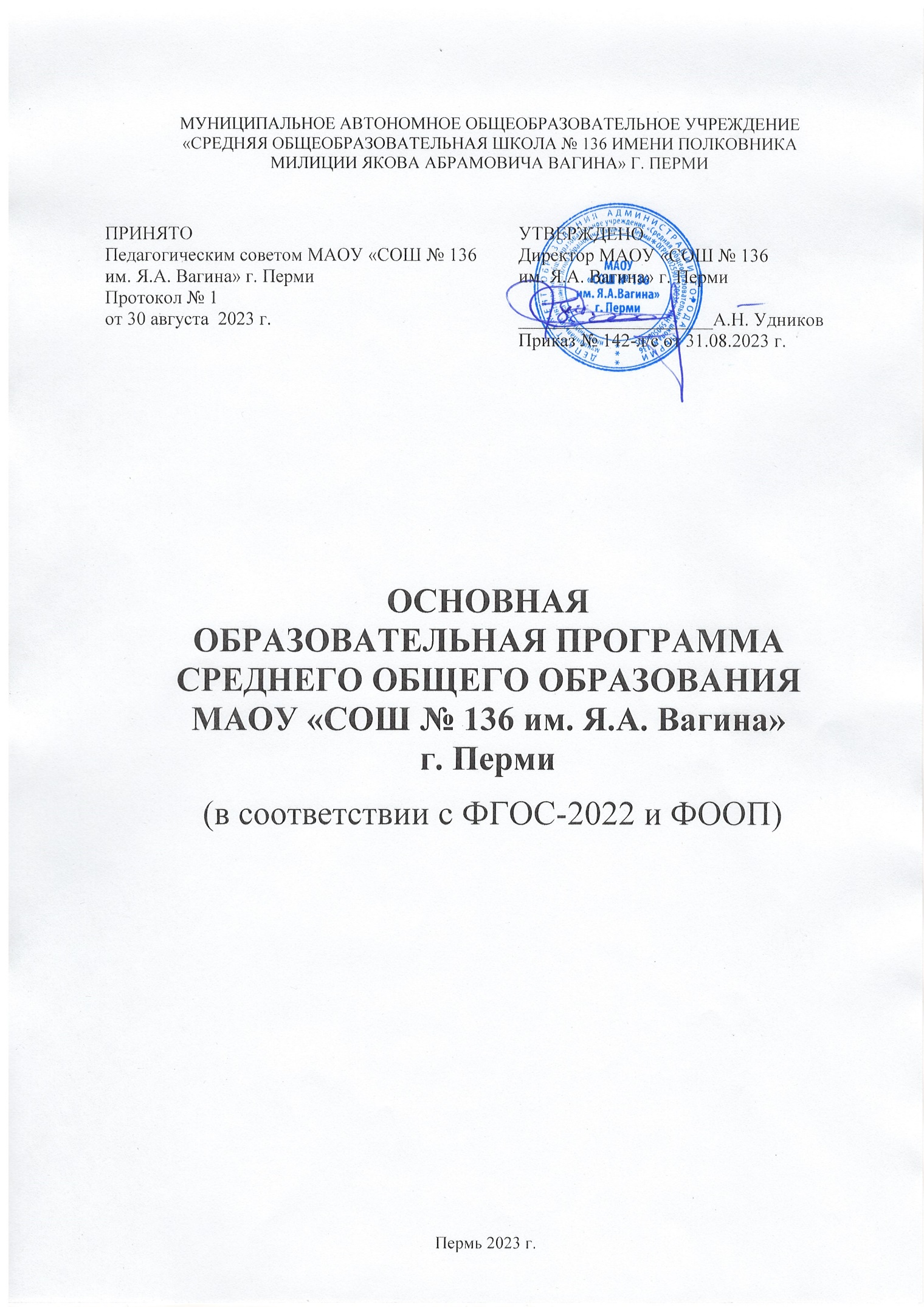 ОглавлениеЦелевой раздел ООП СООПояснительная записка.1.1.1. ООП СОО является основным документом, определяющим содержание общего образования, а также регламентирующим образовательную деятельность Муниципального автономного образовательного учреждения «СОШ № 136 им. Я.А. Вагина» г. Перми в единстве урочной и внеурочной деятельности при учете установленного ФГОС СОО соотношения обязательной части программы и части, формируемой участниками образовательных отношений.1.1.2. Целями реализации ООП СОО являются:- формирование российской гражданской идентичности обучающихся;- воспитание и социализация обучающихся, их самоидентификация посредством личностно и общественно значимой деятельности, социального и гражданского становления;- преемственность основных образовательных программ дошкольного, начального общего, основного общего, среднего общего, профессионального образования;- организация учебного процесса с учётом целей, содержания и планируемых результатов среднего общего образования, отражённых в ФГОС СОО;- формирование навыков самостоятельной учебной деятельности обучающихся на основе индивидуализации и профессиональной ориентации содержания среднего общего образования;- подготовка обучающегося к жизни в обществе, самостоятельному жизненному выбору, продолжению образования и началу профессиональной деятельности;- организация деятельности педагогического коллектива по созданию индивидуальных программ и учебных планов для одарённых, успешных обучающихся и (или) для обучающихся социальных групп, нуждающихся в особом внимании и поддержке.1.1.3. Достижение поставленных целей реализации ООП СОО предусматривает решение следующих основных задач:- формирование у обучающихся нравственных убеждений, эстетического вкуса и здорового образа жизни, высокой культуры межличностного и межэтнического общения, овладение основами наук, государственным языком Российской Федерации, навыками умственного и физического труда, развитие склонностей, интересов, способностей к социальному самоопределению;- обеспечение планируемых результатов по освоению обучающимся целевых установок, приобретению знаний, умений, навыков, определяемых личностными, семейными, общественными, государственными потребностями и возможностями обучающегося, индивидуальными особенностями его развития и состояния здоровья;- обеспечение преемственности основного общего и среднего общего образования;- достижение планируемых результатов освоения ООП СОО всеми обучающимися, в том числе обучающимися с ограниченными возможностями здоровья (далее - ОВЗ);- обеспечение доступности получения качественного среднего общего образования;- выявление и развитие способностей обучающихся, в том числе проявивших выдающиеся способности, через систему клубов, секций, студий и других, организацию общественно полезной деятельности;- организация интеллектуальных и творческих соревнований, научно- технического творчества и проектно-исследовательской деятельности;- участие обучающихся, их родителей (законных представителей), педагогических работников в проектировании и развитии социальной среды образовательной организации;- включение обучающихся в процессы познания и преобразования социальной среды (района, города) для приобретения опыта реального управления и действия;- организация социального и учебно-исследовательского проектирования, профессиональной ориентации обучающихся при поддержке педагогов, психологов, социальных педагогов, сотрудничество с базовыми организациями, организациями профессионального образования, центрами профессиональной работы;- создание условий для сохранения и укрепления физического, психологического и социального здоровья обучающихся, обеспечение их безопасности.1.1.4. ООП СОО учитывает следующие принципы:принцип учёта ФГОС СОО: ООП СОО базируется на требованиях, предъявляемых ФГОС СОО к целям, содержанию, планируемым результатам и условиям обучения на уровне среднего общего образования;принцип учёта языка обучения: с учётом условий функционирования образовательной организации ООП СОО характеризует право получения образования на родном языке из числа языков народов Российской Федерации и отражает механизмы реализации данного принципа в учебных планах, плана внеурочной деятельности;принцип учёта ведущей деятельности обучающегося: ООП СОО обеспечивает конструирование учебного процесса в структуре учебной деятельности, предусматривает механизмы формирования всех компонентов учебной деятельности (мотив, цель, учебная задача, учебные операции, контроль и самоконтроль);принцип индивидуализации обучения: ООП СОО предусматривает возможность и механизмы разработки индивидуальных программ и учебных планов для обучения детей с особыми способностями, потребностями и интересами с учетом мнения родителей (законных представителей) обучающегося;системно-деятельностный подход, предполагающий ориентацию на результаты обучения, на развитие активной учебно-познавательной деятельности обучающегося на основе освоения универсальных учебных действий, познания и освоения мира личности, формирование его готовности к саморазвитию и непрерывному образованию;принцип учета индивидуальных возрастных, психологических и физиологических особенностей обучающихся при построении образовательного процесса и определении образовательно-воспитательных целей и путей их достижения;принцип обеспечения фундаментального характера образования, учета специфики изучаемых учебных предметов;принцип интеграции обучения и воспитания: ООП СОО предусматривает связь урочной и внеурочной деятельности, предполагающий направленность учебного процесса на достижение личностных результатов освоения образовательной программы;принцип здоровьесбережения: при организации образовательной деятельности не допускается использование технологий, которые могут нанести вред физическому и (или) психическому здоровью обучающихся, приоритет использования здоровьесберегающих педагогических технологий. Объём учебной нагрузки, организация учебных и внеурочных мероприятий соответствуют требованиям, предусмотренным санитарными правилами и нормами СанПиН 1.2.3685-21 «Гигиенические нормативы и требования к обеспечению безопасности и (или) безвредности для человека факторов среды обитания», утвержденными постановлением Главного государственного санитарного врача Российской Федерации от 28 января 2021 г. № 2 (зарегистрировано Министерством юстиции Российской Федерации 29 января 2021 г., регистрационный № 62296), действующими до 1 марта 2027 г. (далее - Гигиенические нормативы), и санитарными правилами СП 2.4.3648-20 «Санитарно-эпидемиологические требования к организациям воспитания и обучения, отдыха и оздоровления детей и молодежи», утвержденными постановлением Главного государственного санитарного врача Российской Федерации от 28 сентября 2020 г. №	28 (зарегистрировано Министерством юстиции Российской Федерации18 декабря 2020 г., регистрационный № 61573), действующими до 1 января 2027 г.  (далее - Санитарно-эпидемиологические требования).1.1.5. ООП СОО учитывает возрастные и психологические особенности обучающихся. Общий объем аудиторной работы обучающихся за два учебных года не может составлять менее 2170 часов и более 2516 часов в соответствии с требованиями к организации образовательного процесса к учебной нагрузке при 5-дневной учебной неделе, предусмотренными Гигиеническими нормативами и Санитарно-эпидемиологическими требованиями.1.1.6. В целях удовлетворения образовательных потребностей и интересов обучающихся могут разрабатываться индивидуальные учебные планы, в том числе для ускоренного обучения, в пределах осваиваемой программы среднего общего образования в порядке, установленном локальными нормативными актами образовательной организации.1.2. Планируемые результаты освоения ООП СОО.1.2.1. Планируемые результаты освоения ООП СОО соответствуют современным целям среднего общего образования, представленным во ФГОС СОО как система личностных, метапредметных и предметных достижений обучающегося.1.2.2. Требования к личностным результатам освоения обучающимися ООП СОО включают осознание российской гражданской идентичности; готовность обучающихся к саморазвитию, самостоятельности и личностному самоопределению; ценность самостоятельности и инициативы; наличие мотивации к обучению и личностному развитию; целенаправленное развитие внутренней позиции личности на основе духовно-нравственных ценностей народов Российской Федерации, исторических и национально-культурных традиций, формирование системы значимых ценностно-смысловых установок, антикоррупционного мировоззрения, правосознания, экологической культуры, способности ставить цели и строить жизненные планы.Личностные результаты освоения ООП СОО достигаются в единстве учебной и воспитательной деятельности образовательной организации в соответствии с традиционными российскими социокультурными и духовно-нравственными ценностями, принятыми в обществе правилами и нормами поведения и способствуют процессам самопознания, самовоспитания и саморазвития, формирования внутренней позиции личности.Личностные результаты освоения ООП СОО отражают готовность обучающихся руководствоваться системой позитивных ценностных ориентаций и расширение опыта деятельности на ее основе и в процессе реализации основных направлений воспитательной деятельности, в том числе в части: гражданского воспитания, патриотического воспитания, духовно-нравственного воспитания, эстетического воспитания, физического воспитания, формирования культуры здоровья и эмоционального благополучия, трудового воспитания, экологического воспитания, осознание ценности научного познания, а также результаты, обеспечивающие адаптацию обучающегося к изменяющимся условиям социальной и природной среды.1.2.3. Метапредметные результаты включают:освоение обучающимися межпредметных понятий (используются в нескольких предметных областях и позволяют связывать знания из различных учебных предметов, учебных курсов, модулей в целостную научную картину мира) и универсальных учебных действий (познавательные, коммуникативные, регулятивные);способность их использовать в учебной, познавательной и социальной практике;готовность к самостоятельному планированию и осуществлению учебной деятельности и организации учебного сотрудничества с педагогическими работниками и сверстниками, к участию в построении индивидуальной образовательной траектории;овладение навыками учебно-исследовательской, проектной и социальной деятельности.1.2.4. Метапредметные результаты сгруппированы по трем направлениям и отражают способность обучающихся использовать на практике универсальные учебные действия, составляющие умение овладевать:познавательными универсальными учебными действиями;коммуникативными универсальными учебными действиями;регулятивными универсальными учебными действиями.1.2.4.1. Овладение познавательными универсальными учебными действиями предполагает умение использовать базовые логические действия, базовые исследовательские действия, работать с информацией.1.2.4.2. Овладение системой коммуникативных универсальных учебных действий обеспечивает сформированность социальных навыков общения, совместной деятельности.1.2.4.3. Овладение регулятивными универсальными учебными действиями включает умения самоорганизации, самоконтроля, развитие эмоционального интеллекта.1.2. 5. Предметные результаты включают:освоение обучающимися в ходе изучения учебного предмета научных знаний, умений и способов действий, специфических для соответствующей предметной области; предпосылки научного типа мышления;виды деятельности по получению нового знания, его интерпретации, преобразованию и применению в различных учебных ситуациях, в том числе при создании учебных и социальных проектов.Требования к предметным результатам:сформулированы в деятельностной форме с усилением акцента на применение знаний и конкретные умения;определяют минимум содержания гарантированного государством среднего общего образования, построенного в логике изучения каждого учебного предмета;определяют требования к результатам освоения программ среднего общего образования по учебным предметам;усиливают акценты на изучение явлений и процессов современной России и мира в целом, современного состояния науки.1.2.6. Предметные результаты освоения ООП СОО устанавливаются для учебных предметов на базовом и углубленном уровнях.Предметные результаты освоения ООП СОО для учебных предметов на базовом уровне ориентированы на обеспечение общеобразовательной и общекультурной подготовки.Предметные результаты освоения ООП СОО для учебных предметов на углубленном уровне ориентированы на подготовку к последующему профессиональному образованию, развитие индивидуальных способностей обучающихся путем более глубокого, чем это предусматривается базовым уровнем, освоения основ наук, систематических знаний и способов действий, присущих учебному предмету.1.2.7. Предметные результаты освоения ООП СОО обеспечивают возможность дальнейшего успешного профессионального обучения и профессиональной деятельности.1.3. Система оценки достижения планируемых результатов освоения ООП СОО.1.3.1. Система оценки призвана способствовать поддержанию единства всей системы образования, обеспечению преемственности в системе непрерывного образования. Её основными функциями являются: ориентация образовательного процесса на достижение планируемых результатов освоения ООП СОО и обеспечение эффективной обратной связи, позволяющей осуществлять управление образовательным процессом.1.3.2. Основными направлениями и целями оценочной деятельности в образовательной организации являются:оценка образовательных достижений обучающихся на различных этапах обучения как основа их промежуточной и итоговой аттестации, а также основа процедур внутреннего мониторинга образовательной организации, мониторинговых исследований муниципального, регионального и федерального уровней; оценка результатов деятельности педагогических работников как основа аттестационных процедур;оценка результатов деятельности образовательной организации как основа аккредитационных процедур.1.3.3. Основным объектом системы оценки, её содержательной и критериальной базой выступают требования ФГОС СОО, которые конкретизируются в планируемых результатах освоения обучающимися ООП СОО. Система оценки включает процедуры внутренней и внешней оценки.1.3.4. Внутренняя оценка включает:стартовую диагностику; текущую и тематическую оценку;итоговую оценку;промежуточную аттестацию;психолого-педагогическое наблюдение;внутренний мониторинг образовательных достижений обучающихся.1.3.5. Внешняя оценка включает:независимую оценку качества подготовки обучающихся; итоговую аттестацию.1.3.6. В соответствии с ФГОС СОО система оценки образовательной организации реализует системно-деятельностный, уровневый и комплексный подходы к оценке образовательных достижений.1.3.7. Системно-деятельностный подход к оценке образовательных достижений обучающихся проявляется в оценке способности обучающихся к решению учебно-познавательных и учебно-практических задач, а также в оценке уровня функциональной грамотности обучающихся. Он обеспечивается содержанием и критериями оценки в качестве которых выступают планируемые результаты обучения, выраженные в деятельностной форме.1.3.8. Уровневый подход служит важнейшей основой для организации индивидуальной работы с обучающимися. Он реализуется как по отношению к содержанию оценки, так и к представлению и интерпретации результатов измерений.1.3.9. Уровневый подход реализуется за счет фиксации различных уровней достижения обучающимися планируемых результатов базового уровня и уровней выше и ниже базового. Достижение базового уровня свидетельствует о способности обучающихся решать типовые учебные задачи, целенаправленно отрабатываемые со всеми обучающимися в ходе учебного процесса. Овладение базовым уровнем является границей, отделяющей знание от незнания, выступает достаточным для продолжения обучения и усвоения последующего учебного материала.1.3.10. Комплексный подход к оценке образовательных достижений реализуется через:оценку предметных и метапредметных результатов;использование комплекса оценочных процедур для выявления динамики индивидуальных образовательных достижений	обучающихся и для итоговой оценки; использование контекстной информации (об особенностях обучающихся, условиях и процессе обучения и другое) для интерпретации полученных результатов в целях управления качеством образования;использование разнообразных методов и форм оценки, взаимно дополняющих друг друга, в том числе оценок проектов, практических, исследовательских, творческих работ, наблюдения;использование форм работы, обеспечивающих возможность включения обучающихся в самостоятельную оценочную деятельность (самоанализ, самооценка, взаимооценка);использование мониторинга динамических показателей освоения умений и знаний, в том числе формируемых с использованием информационно- коммуникационных (цифровых) технологий.1.3.11. Оценка личностных результатов обучающихся осуществляется через оценку достижения планируемых результатов освоения основной образовательной программы, которые устанавливаются требованиями ФГОС СОО.1.3.12. Формирование личностных результатов обеспечивается в ходе реализации всех компонентов образовательной деятельности, включая внеурочную деятельность. Достижение личностных результатов не выносится на итоговую оценку обучающихся, а является предметом оценки эффективности воспитательно- образовательной деятельности образовательной организации и образовательных систем разного уровня.1.3.13. Во внутреннем мониторинге возможна оценка сформированности отдельных личностных результатов, проявляющихся в участии обучающихся в общественно значимых мероприятиях федерального, регионального, муниципального, школьного уровней; в соблюдении норм и правил, установленных в общеобразовательной организации; в ценностно-смысловых установках обучающихся, формируемых средствами учебных предметов; в ответственности за результаты обучения; способности делать осознанный выбор своей образовательной траектории, в том числе выбор профессии.1.3.14. Результаты, полученные в ходе как внешних, так и внутренних мониторингов, допускается использовать только в виде агрегированных (усредненных, анонимных) данных.1.3.15. Оценка метапредметных результатов представляет собой оценку достижения планируемых результатов освоения ООП СОО, которые отражают совокупность познавательных, коммуникативных и регулятивных универсальных учебных действий.1.3.16. Формирование метапредметных результатов обеспечивается комплексом освоения программ учебных предметов и внеурочной деятельности.1.3.17. Основным объектом оценки метапредметных результатов является:освоение обучающимися универсальных учебных действий (регулятивных, познавательных, коммуникативных);способность использования универсальных учебных действий в познавательной и социальной практике, готовность к самостоятельному планированию и осуществлению учебной деятельности, организации учебного сотрудничества с педагогическими работниками и сверстниками, к участию в построении индивидуальной образовательной траектории;овладение навыками учебно-исследовательской, проектной и социальной деятельности.1.3.18. Оценка достижения метапредметных результатов осуществляется администрацией образовательной организации в ходе внутреннего мониторинга. Содержание и периодичность внутреннего мониторинга устанавливается решением педагогического совета образовательной организации. Инструментарий может строиться на межпредметной основе и включать диагностические материалы по оценке читательской, естественно-научной, математической, цифровой, финансовой грамотности, сформированности регулятивных, коммуникативных и познавательных универсальных учебных действий.1.3.19. Формы оценки:для проверки	читательской грамотности - письменная работа на межпредметной основе;для проверки цифровой грамотности - практическая работа в сочетании с письменной (компьютеризованной) частью;для проверки сформированности регулятивных, коммуникативных и познавательных универсальных учебных действий - экспертная оценка процесса и результатов выполнения групповых и (или) индивидуальных учебных исследований и проектов.Каждый из перечисленных видов диагностики проводится с периодичностью не менее чем один раз в два года.1.3.20. Групповые и (или) индивидуальные учебные исследования и проекты (далее вместе - проект) выполняются обучающимся в рамках одного из учебных предметов или на межпредметной основе с целью продемонстрировать свои достижения в самостоятельном освоении содержания избранных областей знаний и (или) видов деятельности и способность проектировать и осуществлять целесообразную и результативную деятельность (учебно-познавательную, конструкторскую, социальную, художественно-творческую и другие). Выбор темы проекта осуществляется обучающимися.1.3.20.2. Результатом проекта является одна из следующих работ: письменная работа (эссе, реферат, аналитические материалы, обзорные материалы, отчеты о проведенных исследованиях, стендовый доклад и другие); художественная творческая работа (в области литературы, музыки, изобразительного искусства), представленная в виде прозаического или стихотворного произведения, инсценировки, художественной декламации, исполнения музыкального произведения, компьютерной анимации и других; материальный объект, макет, иное конструкторское изделие; отчётные материалы по социальному проекту.1.3.20.3. Требования к организации проектной деятельности, к содержанию и направленности проекта разрабатываются образовательной организацией.1.3.20.4. Проект оценивается по следующим критериям:сформированность познавательных универсальных учебных действий: способность к самостоятельному приобретению знаний и решению проблем, проявляющаяся в. умении поставить проблему и выбрать адекватные способы ее решения, включая поиск и обработку информации, формулировку выводов и (или) обоснование и реализацию принятого решения, обоснование и создание модели, прогноза, макета, объекта, творческого решения и других;сформированность предметных знаний и способов действий: умение раскрыть содержание работы, грамотно и обоснованно в соответствии с рассматриваемой проблемой или темой использовать имеющиеся знания и способы действий;сформированность регулятивных универсальных учебных действий: умение самостоятельно планировать и управлять своей познавательной деятельностью во времени; использовать ресурсные возможности для достижения целей; осуществлять выбор конструктивных стратегий в трудных ситуациях;сформированность коммуникативных универсальных учебных действий: умение ясно изложить и оформить выполненную работу, представить ее результаты, аргументированно ответить на вопросы.1.3.21. Предметные результаты освоения ООП СОО с учётом специфики содержания предметных областей, включающих конкретные учебные предметы, ориентированы на применение обучающимися знаний, умений и навыков в учебных ситуациях и реальных жизненных условиях, а также на успешное обучение.1.3.22. Оценка предметных результатов представляет собой оценку достижения обучающимися планируемых результатов по отдельным учебным предметам.1.3.23. Основным предметом оценки является способность к решению учебно-познавательных и учебно-практических задач, основанных на изучаемом учебном материале, с использованием способов действий, отвечающих содержанию учебных предметов, в том числе метапредметных (познавательных, регулятивных, коммуникативных) действий, а также компетентностей, соответствующих направлениям функциональной грамотности.1.3.24. Оценка предметных результатов осуществляется педагогическим работником в ходе процедур текущего, тематического, промежуточного и итогового контроля.1.3.25. Особенности оценки по отдельному учебному предмету фиксируются в приложении к ООП СОО.Описание оценки предметных результатов по отдельному учебному предмету включает:- список итоговых планируемых результатов с указанием этапов их формирования и способов оценки (например, текущая (тематическая), устно (письменно), практика);- требования к выставлению отметок за промежуточную аттестацию (при необходимости - с учётом степени значимости отметок за отдельные оценочные процедуры);- график контрольных мероприятий.1.3.26. Стартовая диагностика проводится администрацией образовательной организации с целью оценки готовности к обучению на уровне среднего общего образования.1.3.26.1. Стартовая диагностика проводится в начале 10 класса и выступает как основа (точка отсчёта) для оценки динамики образовательных достижений обучающихся.1.3.26.2. Объектом оценки являются: структура мотивации, сформированность учебной деятельности, владение универсальными и специфическими для основных учебных предметов познавательными средствами, в том числе: средствами работы с информацией, знаково-символическими средствами, логическими операциями.1.3.26.3. Стартовая диагностика проводится педагогическими работниками с целью оценки готовности к изучению отдельных учебных предметов. Результаты стартовой диагностики являются основанием для корректировки учебных программ и индивидуализации учебного процесса.1.3.27. Текущая оценка представляет собой процедуру оценки индивидуального продвижения обучающегося в освоении программы учебного предмета.1.3.27.1. Текущая оценка может быть формирующей (поддерживающей и направляющей усилия обучающегося, включающей его в самостоятельную оценочную деятельность) и диагностической, способствующей выявлению и осознанию педагогическим работником и обучающимся существующих проблем в обучении.1.3.27.2. Объектом текущей оценки являются тематические планируемые результаты, этапы освоения которых зафиксированы в тематическом планировании по учебному предмету.1.3.27.3. В текущей оценке используются различные формы и методы проверки (устные и письменные опросы, практические работы, творческие работы, индивидуальные и групповые формы, само- и взаимооценка, рефлексия, листы продвижения и другие) с учётом особенностей учебного предмета. Результаты текущей оценки являются основой для индивидуализации учебного процесса.1.3.28. Тематическая оценка представляет собой процедуру оценки уровня достижения тематических планируемых результатов по учебному предмету.1.3.28. Внутренний мониторинг представляет собой следующие процедуры:стартовая диагностика;оценка уровня достижения предметных и метапредметных результатов;оценка уровня функциональной грамотности;оценка уровня профессионального мастерства педагогического работника, осуществляемого на основе выполнения обучающимися проверочных работ, анализа посещённых уроков, анализа качества учебных заданий, предлагаемых педагогическим работником обучающимся.Содержание и периодичность внутреннего мониторинга устанавливается решением педагогического совета образовательной организации. Результаты внутреннего мониторинга являются основанием подготовки рекомендаций для текущей коррекции учебного процесса и его индивидуализации и (или) для повышения квалификации педагогического работника.II. Содержательный раздел ООП СОО2.1. Рабочие программы учебных предметов, учебных курсов (в том числе внеурочной деятельности), учебных модулейРабочие программы учебных предметов учебных курсов (в том числе внеурочной деятельности), учебных модулей включают: - содержание учебного предмета, учебного курса (в том числе внеурочной деятельности), учебного модуля;- планируемые результаты освоения учебного предмета, учебного курса (в том числе внеурочной деятельности), учебного модуля; - тематическое планирование с указанием количества академических часов, отводимых на освоение каждой темы учебного предмета, учебного курса (в том числе внеурочной деятельности), учебного модуля и возможность использования по этой теме электронных (цифровых) образовательных ресурсов, являющихся учебно-методическими материалами (мультимедийные программы, электронные учебники и задачники, электронные библиотеки, виртуальные лаборатории, игровые программы, коллекции цифровых образовательных ресурсов), используемыми для обучения и воспитания различных групп пользователей, представленными в электронном (цифровом) виде и реализующими дидактические возможности ИКТ, содержание которых соответствует законодательству об образовании. Рабочие программы учебных курсов внеурочной деятельности также содержат указание на форму проведения занятий.Рабочие программы учебных предметов, учебных курсов (в том числе внеурочной деятельности), учебных модулей сформированы с учетом рабочей программы воспитания. Рабочие программы учебных предметов учебных курсов (в том числе внеурочной деятельности), учебных модулей находятся в приложении к данной ООП СОО.2.2. Программа формирования универсальных учебных действий 2.2.1. Целевой раздел. 2.2.1.1. На уровне среднего общего образования продолжается формирование универсальных учебных действий (далее - УУД), систематизированный комплекс которых закреплен во ФГОС СОО.2.2.1.2. Формирование системы УУД осуществляется с учетом возрастных особенностей развития личностной и познавательной сфер обучающихся. УУД целенаправленно формируются в дошкольном, младшем школьном, подростковом возрастах и достигают высокого уровня развития к моменту перехода обучающихся на уровень среднего общего образования. Одновременно с возрастанием сложности выполняемых действий повышается уровень их рефлексивности (осознанности). Переход на качественно новый уровень рефлексии выделяет старший школьный возраст как особенный этап в становлении УУД. УУД в процессе взросления из средства успешности решения предметных задач постепенно превращаются в объект рассмотрения, анализа. Развивается способность осуществлять широкий перенос сформированных УУД на внеучебные ситуации. Выработанные на базе предметного обучения и отрефлексированные, УУД используюся как универсальные в различных жизненных контекстах.2.2.1.3. На уровне среднего общего образования регулятивные действия должны прирасти за счет умения выбирать успешные стратегии в трудных ситуациях, управлять своей деятельностью в открытом образовательном пространстве. Развитие регулятивных действий напрямую связано с развитием коммуникативных УУД. Обучающиеся осознанно используют коллективно- распределенную деятельность для решения	разноплановых учебных, познавательных,	исследовательских, проектных профессиональных задач, для эффективного разрешения конфликтов. Старший школьный возраст является ключевым для развития познавательных УУД и формирования собственной образовательной стратегии. Появляется сознательное и развернутое формирование образовательного запроса, что особенно важно с учетом повышения вариативности на уровне среднего общего образования, когда обучающийся оказывается в ситуации выбора уровня изучения предметов, профиля и подготовки к выбору будущей профессии.2.2.1.4. Программа развития УУД направлена на повышение эффективности освоения обучающимися основной образовательной программы, а также усвоение знаний и учебных действий; формирование у обучающихся системных представлений и опыта применения методов, технологий и форм организации проектной и учебно-исследовательской деятельности для достижения практикоориентированных результатов образования.2.2.1.5. Программа формирования УУД призвана обеспечить: развитие у обучающихся способности к самопознанию, саморазвитию и самоопределению; формирование личностных ценностно-смысловых ориентиров и установок, системы значимых социальных и межличностных отношений;формирование умений самостоятельного планирования и осуществления учебной деятельности и организации учебного сотрудничества с педагогами и сверстниками;повышение эффективности усвоения обучающимися знаний и учебных действий, формирование научного типа мышления, компетентностей в предметных областях, учебно-исследовательской, проектной, социальной деятельности;создание условий для интеграции урочных и внеурочных форм учебно-исследовательской и проектной деятельности обучающихся;формирование навыков участия в различных формах организации учебно-исследовательской и проектной деятельности (творческих конкурсах, научных обществах, научно-практических	конференциях, олимпиадах и других),возможность получения практико-ориентированного результата;формирование и развитие компетенций обучающихся в области использования ИКТ, включая владение ИКТ, поиском, анализом и передачей информации, презентацией выполненных работ, основами информационной безопасности, умением безопасного использования ИКТ;формирование знаний и навыков в области финансовой грамотности и устойчивого развития общества;возможность практического использования приобретенных обучающимися коммуникативных навыков, навыков целеполагания, планирования и самоконтроля;подготовку к осознанному выбору дальнейшего образования и профессиональной деятельности.2.2.2. Содержательный раздел.2.2.2.1. Программа формирования УУД у обучающихся содержит:описание взаимосвязи УУД с содержанием учебных предметов;описание особенностей реализации основных направлений и форм;учебно-исследовательской и проектной деятельности.2.2.2.2. Описание взаимосвязи УУД с содержанием учебных предметов.Содержание среднего общего образования определяется ООП СОО. Предметное учебное содержание фиксируется в рабочих программах.Педагоги МАОУ «СОШ № 136 им. Я.А. Вагина» г. Перми используют федеральные рабочие программы, в которых определенные во ФГОС СОО УУД отражаются в трех компонентах:как часть метапредметных результатов обучения в разделе «Планируемые результаты освоения учебного предмета на уровне основного общего образования» (представлены в содержательном разделе ООП СОО);в соотнесении с предметными результатами по основным разделам и темам учебного содержания (представлены в содержательном разделе ООП СОО);в разделе «Основные виды деятельности» тематического планирования (представлены в рабочих программах по учебным предметам).2.2.2.3. Описание реализации требований формирования УУД в предметных результатах и тематическом планировании по отдельным предметным областям дано в рабочих программах учебных предметов (приложение).2.2.2.4. Особенности реализации основных направлений и форм учебно-исследовательской и проектной деятельности в рамках урочной и внеурочной деятельности2.2.2.4.1. ФГОС СОО определяет индивидуальный проект как особую форму организации деятельности обучающихся (учебное исследование или учебный проект). Индивидуальный проект выполняется обучающимся самостоятельно под руководством учителя (тьютора) по выбранной теме в рамках одного или нескольких изучаемых учебных предметов, курсов в любой избранной области деятельности (познавательной, практической, учебно-исследовательской, социальной, художественно-творческой, иной).2.2.2.4.2. Результаты выполнения индивидуального проекта должны отражать:сформированность навыков коммуникативной, учебно-исследовательской деятельности, критического мышления;способность к инновационной, аналитической, творческой, интеллектуальной деятельности;сформированность навыков проектной деятельности, а также самостоятельного применения приобретенных знаний и способов действий при решении различных задач, используя знания одного или нескольких учебных предметов или предметных областей;способность постановки цели и формулирования гипотезы исследования, планирования работы, отбора и интерпретации необходимой информации, структурирования аргументации результатов исследования на основе собранных данных, презентации результатов.2.2.2.4.3. Индивидуальный проект выполняется обучающимся в течение одного или двух лет в рамках учебного времени, специально отведенного учебным планом, и должен быть представлен в виде завершенного учебного исследования или разработанного проекта: информационного, творческого, социального, прикладного, инновационного, конструкторского, инженерного.2.2.2.4.4. Включение обучающихся в учебно-исследовательскую и проектную деятельность, призванную обеспечивать формирование у них опыта применения УУД в жизненных ситуациях, навыков учебного сотрудничества и социального взаимодействия со сверстниками, обучающимися младшего и старшего возраста, взрослыми, на уровне среднего общего образования, имеет свои особенности.2.2.2.4.5. На уровне среднего общего образования исследование и проект выполняют в значительной степени функции инструментов учебной деятельности полидисциплинарного характера, необходимых для освоения социальной жизни и культуры. Обучающиеся самостоятельно формулируют предпроектную идею, ставят цели, описывают необходимые ресурсы и другое. Используются элементы математического моделирования и анализа как инструмент интерпретации результатов исследования. Проблематика и методология индивидуального проекта должны быть ориентированы на интеграцию знаний и использование методов двух и более учебных предметов одной или нескольких предметных областей.2.2.2.4.6. На уровне среднего общего образования обучающиеся определяют параметры и критерии успешности реализации проекта. Презентация результатов проектной работы может проводиться не в школе, а в том социальном и культурном пространстве, где проект разворачивался. Если это социальный проект, то его результаты должны быть представлены местному сообществу или сообществу волонтерских организаций. Если бизнес-проект - сообществу бизнесменов, деловых людей.2.2.2.4.7. На уровне среднего общего образования приоритетными направлениями проектной и исследовательской деятельности являются: социальное; бизнес-проектирование; исследовательское; инженерное; информационное.2.2.2.4.8. Результатами учебного исследованиями могут быть научный доклад, реферат, макет, опытный образец, разработка, информационный продукт, а также образовательное событие, социальное мероприятие (акция).2.2.2.4.9. Результаты работы оцениваются по определенным критериям. Для учебного исследования главное заключается в актуальности избранной проблемы, полноте, последовательности, обоснованности решения поставленных задач. Для учебного проекта важно, в какой мере практически значим полученный результат, насколько эффективно техническое устройство, программный продукт, инженерная конструкция и другие.2.2.2.4.10. Организация педагогического сопровождения индивидуального проекта должна осуществляться с учетом специфики профиля обучения, а также образовательных интересов обучающихся. Целесообразно соблюдать общий алгоритм педагогического сопровождения индивидуального проекта, включающий вычленение проблемы и формулирование темы проекта, постановку целей и задач, сбор информации/исследование/разработку	образца,	подготовку и защиту проекта, анализ результатов выполнения проекта, оценку качества выполнения.2.2.2.4.11. Процедура публичной защиты индивидуального проекта может быть организована по-разному: в рамках специально организуемых в образовательной организации проектных «дней» или «недель», в рамках проведения ученических научных конференций, в рамках специальных итоговых аттестационных испытаний. Независимо от формата мероприятий, на заключительном мероприятии отчетного этапа обучающимся должна быть обеспечена возможность:представить результаты своей работы в форме письменных отчетных материалов, готового проектного продукта, устного выступления и электронной презентации;публично обсудить результаты деятельности с обучающимися, педагогами, родителями, специалистами-экспертами, организациями-партнерами;получить квалифицированную оценку результатов своей деятельности от членов педагогического коллектива и независимого экспертного сообщества (представители вузов, научных организаций и других).Регламент проведения защиты проекта, параметры и критерии оценки проектной деятельности должны быть известны обучающимся заранее. Параметры и критерии оценки проектной деятельности должны разрабатываться и обсуждаться с обучающимися. Оценке должна подвергаться не только защита реализованного проекта, но и динамика изменений, внесенных в проект от момента замысла (процедуры защиты проектной идеи) до воплощения; при этом должны учитываться целесообразность, уместность, полнота этих изменений, соотнесенные с сохранением исходного замысла проекта. Для оценки проектной работы создается экспертная комиссия, в которую входят педагоги и представители администрации образовательных организаций, где учатся дети, представители местного сообщества и тех сфер деятельности, в рамках которых выполняются проектные работы.Организационный раздел.2.2.3.1. Условия реализации программы формирования УУД обеспечивают совершенствование компетенций проектной и учебно-исследовательской деятельности обучающихся.2.2.3.2. Условия реализации программы формирования УУД включают: укомплектованность образовательной организации педагогическими, руководящими и иными работниками;уровень квалификации педагогических и иных работников образовательной организации;непрерывность профессионального развития педагогических работников образовательной организации, реализующей образовательную программу среднего общего образования.2.2.3.3. Педагогические кадры имеют необходимый уровень подготовки для реализации программы формирования УУД:педагоги владеют представлениями о возрастных особенностях обучающихся; педагоги прошли курсы повышения квалификации, посвященные ФГОС СОО; педагоги участвовали в разработке программы по формированию УУД или участвовали во внутришкольном семинаре, посвященном особенностям применения выбранной программы по УУД;педагоги могут строить образовательную деятельность в рамках учебного предмета в соответствии с особенностями формирования конкретных УУД;педагоги осуществляют формирование УУД в рамках проектной, исследовательской деятельности;педагоги владеют методиками формирующего оценивания; педагоги умеют применять инструментарий для оценки качества формирования УУД в рамках одного или нескольких предметов.2.2.3.4. Наряду с общими можно выделить ряд специфических характеристик организации образовательного пространства на уровне среднего общего образования, обеспечивающих формирование УУД в открытом образовательном пространстве:сетевое взаимодействие образовательной	организации с другими организациями общего и дополнительного образования, с учреждениями культуры;обеспечение возможности реализации индивидуальной образовательной траектории обучающихся (разнообразие форм получения образования в данной образовательной организации, обеспечение возможности выбора обучающимся формы получения образования, уровня освоения предметного материала, учителя, учебной группы);использование дистанционных форм получения образования как элемента индивидуальной образовательной траектории обучающихся;обеспечение возможности вовлечения обучающихся в проектную деятельность, в том числе в деятельность социального проектирования и социального предпринимательства;обеспечение возможности вовлечения обучающихся в разнообразную исследовательскую деятельность;обеспечение широкой социализации обучающихся как через реализацию социальных проектов, так и через организованную разнообразную социальную практику: работу в волонтерских организациях, участие в благотворительных акциях, марафонах и проектах.2.2.3.5. К обязательным условиям успешного формирования УУД относится создание методически единого пространства внутри образовательной организации как во время уроков, так и вне их.2.3. Рабочая программа воспитания ООП СОО.2.3.1. Пояснительная записка.Рабочая  программа воспитания  МАОУ «СОШ №136 имени полковника милиции Якова Абрамовича Вагина» г. Перми  разработана с учетом:Федерального закона от 29.12.2012 № 273-ФЗ «Об образовании в Российской Федерации», Стратегии развития воспитания в Российской Федерации на период до 2025 года (Распоряжение Правительства Российской Федерации от 29.05.2015 № 996-р) и плана мероприятий по её реализации в 2021 — 2025 годах (Распоряжение Правительства Российской Федерации от 12.11.2020 № 2945-р);Стратегии национальной безопасности Российской Федерации (Указ Президента Российской Федерации от 02.07.2021 № 400);федеральных государственных образовательных стандартов (далее — ФГОС) начального общего образования (Приказ Министерства Просвещения Российской Федерации от 31.05.2021 № 286), основного общего образования (Министерства Просвещения Российской Федерации от 31.05.2021 № 287), среднего общего образования (Приказ Министерства Просвещения Российской Федерации от 17.05.2012 № 413);приказа Министерства Просвещения Российской Федерации № 992 от 16 ноября 2022 года «Об утверждении федеральной образовательной программы начального общего образования»;приказа Министерства Просвещения Российской Федерации № 993 от 16 ноября 2022 года «Об утверждении федеральной образовательной программы основного общего образования»;приказа Министерства Просвещения Российской Федерации № 1014 от 23 ноября 2022 года «Об утверждении федеральной образовательной программы среднего общего образования»;приказа Министерства Просвещения Российской Федерации № 874 от 30 сентября 2022 года «Об утверждении порядка разработки и утверждения федеральных основных общеобразовательных программ»;приказа Министерства Просвещения Российской Федерации № 712 от 11 декабря 2020 г. «О внесении изменений в некоторые федеральные государственные образовательные стандарты общего образования по вопросам воспитания обучающихся»; Письма Министерства просвещения Российской Федерации   от 18 июля 2022 года № АБ-1951/06 «Об актуализации примерной рабочей программы воспитания», в соответствии с примерной программой воспитания, одобренной решением федерального учебно-методического объединения по общему образованию (протокол от 23.06.2022г. № 3/22).Программа является методическим документом, определяющим комплекс основных характеристик воспитательной работы, осуществляемой в школе, разрабатывается с учетом государственной политики в области образования и воспитания.Программа основывается на единстве и преемственности образовательного процесса на уровнях начального общего, основного общего, среднего общего образования, соотносится с примерными рабочими программами воспитания для организаций, реализующих образовательные программы дошкольного, среднего профессионального образования.Рабочая программа воспитания предназначена для планирования и организации системной воспитательной деятельности с целью достижения обучающимися личностных результатов образования, определённых ФГОС;Разрабатывается и утверждается с участием коллегиальных органов управления школой (в том числе советов обучающихся), советов родителей.Реализуется в единстве урочной и внеурочной деятельности, осуществляемой совместно с семьей и другими участниками образовательных отношений, социальными  институтами воспитанияПредусматривает приобщение обучающихся к российским традиционным духовным ценностям, включая культурные ценности своей этнической группы, правилам и нормам поведения в российском обществе.Рабочая программа воспитания предназначена для планирования и организации системной воспитательной деятельности; разрабатывается и утверждается с участием коллегиальных органов управления общеобразовательной организацией, в том числе советов обучающихся, советов родителей (законных представителей); реализуется в единстве урочной и внеурочной деятельности, осуществляемой совместно с семьёй и другими участниками образовательных отношений, социальными институтами воспитания; предусматривает приобщение обучающихся к российским традиционным духовным ценностям, включая ценности своей этнической группы, правилам и нормам поведения, принятым в российском обществе на основе российских базовых конституционных норм и ценностей. Предусматривает историческое просвещение, формирование российской культурной и гражданской идентичности обучающихся.В соответствии с ФГОС личностные результаты освоения ООП СОО отражают готовность обучающихся руководствоваться системой позитивных ценностных ориентаций и расширение опыта деятельности на её основе в процессе реализации основных направлений воспитательной деятельности, в том числе в части:гражданского, патриотического, духовно-нравственного, эстетического, физического, трудового, экологического, познавательного воспитания.Программа включает три раздела: целевой, содержательный, организационный.Раздел I. Целевой Содержание воспитания обучающихся в образовательной организации определяется содержанием российских базовых (гражданских, национальных) норм и ценностей, которые закреплены в Конституции Российской Федерации. Эти ценности и нормы определяют инвариантное содержание воспитания обучающихся. Вариативный компонент содержания воспитания обучающихся включает духовно-нравственные ценности культуры, традиционных религий народов России.Воспитательная деятельность в общеобразовательной организации планируется и осуществляется в соответствии с приоритетами государственной политики в сфере воспитания. Приоритетной задачей Российской Федерации в сфере воспитания детей является развитие высоконравственной личности, разделяющей российские традиционные духовные ценности, обладающей актуальными знаниями и умениями, способной реализовать свой потенциал в условиях современного общества, готовой к мирному созиданию и защите Родины.    Участниками образовательных отношений в части воспитании являются педагогические и другие работники школы, обучающиеся, их родители (законные представители), представители иных организаций в соответствии с законодательством Российской Федерации, локальными актами школы. Родители (законные представители) несовершеннолетних обучающихся имеют преимущественное право на воспитание своих детей перед всеми другими лицами.Нормативные ценностно-целевые основы воспитания обучающихся в школе определяются содержанием российских гражданских (базовых, общенациональных) норм и ценностей, основные из которых закреплены в Конституции Российской Федерации. 	С учетом мировоззренческого, этнического, религиозного многообразия российского общества ценностно-целевые основы воспитания обучающихся включают духовно-нравственные ценности культуры народов России, традиционных религий народов России в качестве вариативного компонента содержания воспитания, реализуемого на добровольной основе, в соответствии с мировоззренческими и культурными особенностями и потребностями родителей (законных представителей) несовершеннолетних обучающихся. 	Воспитательная деятельность в школе реализуется в соответствии с приоритетами государственной  политики в сфере воспитания, зафиксированными в Стратегии развития воспитания в Российской Федерации на период до 2025 года (Распоряжение Правительства Российской Федерации от 29.05.2015 № 996 - р). Приоритетной задачей Российской Федерации в сфере воспитания детей является развитие высоконравственной личности, разделяющей российские традиционные духовные ценности, обладающей актуальными знаниями и умениями, способной реализовать свой потенциал в условиях современного общества, готовой к мирному созиданию и защите Родины1.1. Цели и задачи	Современный российский общенациональный воспитательный идеал – высоконравственный, творческий, компетентный гражданин России, принимающий судьбу Отечества как свою личную, осознающий ответственность за настоящее и будущее страны, укорененный в духовных и культурных традициях многонационального народа Российской Федерации. В соответствии с этим идеалом и нормативными правовыми актами Российской Федерации в сфере образования, цель воспитания обучающихся в школе: - развитие личности, создание условий для самоопределения и социализации на основе социокультурных,  духовно-нравственных ценностей и принятых в российском обществе правил и норм поведения в интересах человека, семьи, общества и государства;- формирование у обучающихся чувства патриотизма, гражданственности, уважения к памяти защитников Отечества и подвигам Героев Отечества, закону и правопорядку, человеку труда и старшему поколению, взаимного уважения, бережного отношения к культурному наследию и традициям многонационального народа Российской Федерации, природе и окружающей среде.Задачами воспитания обучающихся в школе являются:- усвоение ими знаний, норм, духовно-нравственных ценностей, традиций, которые выработало российское общество (социально значимых знаний);- формирование и развитие позитивных личностных отношений к этим нормам, ценностям, традициям (их освоение, принятие);- приобретение соответствующего этим нормам, ценностям, традициям социокультурного опыта поведения, общения, межличностных и социальных отношений, применения полученных знаний и сформированных отношений на практике (опыта нравственных поступков, социально значимых дел).- достижение личностных результатов освоения общеобразовательных программ в соответствии с ФГОС СОО.Личностные результаты освоения обучающимися образовательных программ включают:- осознание российской гражданской идентичности;- сформированность ценностей самостоятельности и инициативы;- готовность обучающихся к саморазвитию, самостоятельности и личностному самоопределению;- наличие мотивации к целенаправленной социально значимой деятельности;- сформированность внутренней позиции личности как особого ценностного отношения к себе, окружающим людям и жизни в целом.        Личностные результаты достигаются в единстве учебной и воспитательной деятельности организации, осуществляющей образовательную деятельность, в соответствии с традиционными российскими социокультурными, историческими и духовно-нравственными ценностями, принятыми в обществе правилами и нормами поведения, и способствуют процессам самопознания, самовоспитания и саморазвития, развития внутренней позиции личности, патриотизма, гражданственности, уважения к памяти защитников Отечества и подвигам Героев Отечества и старшему поколению, закону и правопорядку, труду, взаимного уважения, бережного отношения к культурному наследию и традициям многонационального народа Российской Федерации, природе и окружающей среде.            Воспитательная деятельность в образовательной организации планируется и осуществляется на основе аксиологического, антропологического, культурно-исторического, системно-деятельностного, личностно-ориентированного подходов и с учетом принципов воспитания: гуманистической направленности воспитания, совместной деятельности детей и взрослых, следования нравственному примеру, безопасной жизнедеятельности, инклюзивности, возрастосообразности.1.2. Направления воспитания	Программа воспитания реализуется в единстве учебной и воспитательной деятельности школы по основным направления воспитания в соответствии с ФГОС СОО и отражает готовность обучающихся руководствоваться ценностями и приобретать первоначальный опыт деятельности на их основе, в том числе в части: - гражданского воспитания, способствующего формированию российской гражданской идентичности, принадлежности к общности граждан Российской Федерации, к народу России как источнику власти в Российском государстве и субъекту тысячелетней российской государственности, уважения к правам, свободам и обязанностям гражданина России, правовой и политической культуры;     - патриотического воспитания – воспитание любви к родному краю, Родине, своему народу, уважения к другим народам России, формирование общероссийской культурной идентичности;    - духовно-нравственного воспитания обучающихся на основе духовно-нравственной культуры народов России, традиционных религий народов России, формирование традиционных российских семейных ценностей; воспитание честности, доброты, милосердия, сопереживания, справедливости, коллективизма, дружелюбия и взаимопомощи, уважения к старшим, к памяти предков, их вере и культурным традициям;    - эстетического воспитания: формирование эстетической культуры на основе российских традиционных духовных ценностей, приобщение к лучшим образцам отечественного и мирового искусства;    - физического воспитания: развитие физических способностей с учётом возможностей и состояния здоровья, формирование культуры здорового образа жизни, эмоционального благополучия, личной и общественной безопасности, навыков безопасного поведения в природной и социальной среде, чрезвычайных ситуациях;- трудового воспитания: воспитание уважения к труду, трудящимся, результатам труда (своего и других людей), ориентации на трудовую деятельность, получение профессии, личностное самовыражение в продуктивном, нравственно достойном труде в российском обществе, на достижение выдающихся результатов в труде, профессиональной деятельности;- экологического воспитания: формирование экологической культуры, ответственного, бережного отношения к природе, окружающей среде на основе российских традиционных духовных ценностей, навыков охраны и защиты окружающей среды;- познавательного направления воспитания: стремление к познанию себя и других людей, природы и общества, к получению знаний, качественного образования с учётом личностных интересов и потребностей.1.3. На уровне среднего общего образования воспитания выделяются следующие целевые ориентирыВыделение в общей цели воспитания целевых приоритетов, связанных с возрастными особенностями воспитанников, не означает игнорирования других составляющих общей цели воспитания. Приоритет – это то, чему педагогическим работникам, работающим с обучающимися конкретной возрастной категории, предстоит уделять большее, но не единственное внимание. Раздел II. Содержательный2.1. Уклад школыМАОУ «Средняя общеобразовательная школа № 136 имени полковника милиции Якова Абрамовича Вагина» располагается в микрорайоне «Нагорный» Индустриального района города Перми. Социальная среда неоднородная, на территории микрорайона проживают люди разных социальных групп и национальностей. Социальный опыт, приобретаемый учащимися в семьях с разным уровнем жизни, различен.        Вблизи школы располагаются четыре статусных учебных заведения: два лицея, гимназия и школа с углубленным изучением отдельных предметов.  В микрорайоне школы находится  Городская детская клиническая поликлиника № 5, муниципальная библиотека №27, МБУСШОР "Спортивная школа по каратэ" г. Перми, три дошкольных образовательных учреждения, функционирует ТОС «Космос», ДЮЦ «Рифей».      Основной контингент школы – дети жителей микрорайона.Число малообеспеченных и многодетных семей составляет 36% от общего количества семей детей обучающихся в школе. Возможности по организации дополнительного образования (вне бюджета) у таких семей, ограничены. Все вышеперечисленное, заставляет задуматься администрацию школы о ресурсах и внутреннем потенциале педагогического коллектива, позволяющем справиться с вызовами внешней среды.  Для решения данного вопроса в 2013 году на базе школы был создан  военно-спортивный клуб  «Гроза». В 2015 году состоялось открытие классов (5-11 класс) с допрофессиональной военной и полицейской подготовкой, а так же вступление в Лигу школьных спортивных клубов г.Перми. В 2016 году открыт первый в России юнармейский класс  и создан  первый юнармейский отряд Пермского края (на сегодняшний день таких классов 8, ученики 1-4 классов). В 2017 году школа получила статус  координирующего  Центра  Юнармейского движения города Перми. По инициативе ветеранского корпуса МВД и ветеранов уголовного розыска по Пермскому краю, решением администрации города Перми от 15 августа 2019 года № 489 общеобразовательной школе № 136 присвоено имя Заслуженного работника МВД и Почетного гражданина города Перми, полковника милиции Якова Абрамовича Вагина. Постоянными социальными партнерами школы являются: ГУ МВД России по Пермскому краю, ПККООГО ВФСО «Динамо», Пермское Суворовское военное училище, Пермкая авиабаза «Сокол», СОБР и ОМОН войск Национальной гвардии, Ветераны пограничных войск Пермского края, ФСБ, Региональный штаб патриотического движения «Юнармия» в Пермском крае; МБУ «ДЮСШОР «Витязь»,  МБУ ДО "СШ по каратэ" г. Перми,  МАУДО ДЮЦ Рифей города Перми, ТОС «Космос», ПРОО ВПЦ «Гроза» и др. Для достижения своих образовательных и воспитательных целей школа выбрала стратегическую идею – построение образовательного пространства, в котором каждый ученик школы сможет самореализоваться, самоопределиться, найти себя в деле, почувствовать и прожить в школе «ситуацию успеха» в решении учебных проблем и проблемных ситуаций, на уроке и во внеурочной деятельности. Процесс воспитания в школе основывается на следующих принципах взаимодействия педагогов и обучающихся:- соблюдения законности и прав семьи и ребенка;- соблюдения конфиденциальности информации об обучающемся и семье; - приоритета безопасности ребенка при нахождении в образовательной организации;- интеграции - основных совместных дел обучающихся, педагогов и родителей (законных представителей), наполненных  яркими и содержательными событиями, общими позитивными эмоциями и доверительными отношениями друг к другу;- системности воспитания как условия его  эффективности.- целесообразности воспитания как условия его эффективности.	Основные традиции воспитания в Школе.Стержнем годового цикла воспитательной работы школы являются ключевые общешкольные дела. Важной чертой каждого ключевого дела и большинства используемых для воспитания других совместных дел педагогов, обучающихся и их родителей (законных представителей) является коллективная разработка, коллективное планирование, проведение и анализ их результатов, в результате чего происходит взросление ребенка -  увеличивается его роль в совместных делах (от пассивного наблюдателя до организатора).	В традициях школы встречи с ветеранами ВОВ, ветеранами локальных войн, ветеранами ГУ МВД, Вахта памяти, Дни воинской славы, Парад войск Пермского гарнизона в День Победы 9 мая, посвящение в юнармейцы, Фестивали «Содружество», «Время добрых дел», «Премия 136».2.2. ВИДЫ, ФОРМЫ И СОДЕРЖАНИЕ ДЕЯТЕЛЬНОСТИПрактическая реализация цели и задач воспитания осуществляется в рамках следующих направлений воспитательной работы школы. Каждое из них представлено в соответствующем модуле.1. Модуль «Урочная деятельность».Реализация педагогическими работниками воспитательного потенциала урока предполагает следующее: - установление доверительных отношений между учителем и обучающимися, способствующих позитивному восприятию обучающимися требований и просьб учителя, привлечению их внимания к обсуждаемой на уроке информации, активизации их познавательной деятельности; - побуждение обучающихся соблюдать на уроке общепринятые нормы поведения, правила общения со старшими (учителями) и сверстниками (обучающимися), принципы учебной дисциплины и самоорганизации; - привлечение внимания обучающихся к ценностному аспекту изучаемых на уроках явлений, организация их работы с получаемой на уроке социально значимой информацией – инициирование ее обсуждения, высказывания обучающимися своего мнения по ее поводу, выработки своего к ней отношения; - использование воспитательных возможностей содержания учебного предмета через демонстрацию обучающимся примеров ответственного, гражданского поведения, проявления человеколюбия и добросердечности, через подбор соответствующих текстов для чтения, задач для решения, проблемных ситуаций для обсуждения в классе; - применение на уроке интерактивных форм работы с обучающимися: интеллектуальных игр, стимулирующих познавательную мотивацию обучающихся; групповой работы или работы в парах, которые учат обучающихся командной работе и взаимодействию с другими обучающимися; - организация личностно-ориентированного обучения, что позволяет учителю создать условия для проявления познавательной активности учащихся, снятия уровня тревожности и напряженности в обучении; - использование в образовательном процессе технологий, позволяющих учителям школы реализовывать воспитательный потенциал урока: Технология обучения в сотрудничестве Технология проблемного обучения Технология проектного обучения Технология исследовательской деятельности Игровые технологии ТРИЗ ТОГИС Технология «Дебаты» Технология развития критического мышления через чтение и письмо (РКМЧП) Технологии развития смыслового чтения Технология «Перевернутый класс» Технологии формирующего оценивания образовательных результатов учащихся Информационно-коммуникационные технологии Технология «Портфолио» Именно эти технологии способны обеспечить: - личностное развитие ребенка; - сотрудничество в обучении; - эффективное использование учебного времени; - связь обучения с жизнью; - формирование ответственности за собственный выбор и результаты своей деятельности; - формирование информационной и коммуникативной культуры ученика. 2. Модуль «Классное руководство»Осуществляя классное руководство, педагог организует работу с коллективом класса; индивидуальную работу с обучающимися вверенного ему класса; работу с учителями-предметниками в данном классе; работу с родителями обучающихся или их законными представителями. Работа с классным коллективом:  инициирование и поддержка участия класса в общешкольных ключевых традиционных делах, оказание необходимой помощи обучающимся в их подготовке, проведении и анализе;  в соответствии с планом работы, организация интересных и полезных для личностного развития обучающегося совместных дел познавательной, трудовой, спортивно - оздоровительной, духовно-нравственной, творческой, профориентационной направленности, вовлекающих для их проведения обучающихся с самыми разными потребностями и возможностями для самореализации;  проведение тематических классных часов, часов общения как часов плодотворной и до- верительной коммуникации педагога и обучающихся, основанных на принципах уважительного отношения к личности обучающегося, поддержки активной позиции каждого обучающегося в беседе, предоставления обучающимся возможности обсуждения и принятия решений по обсуждаемой проблеме, создания благоприятной среды для общения;  сплочение коллектива класса через: игры и тренинги на сплочение и командообразование; однодневные и многодневные походы и экскурсии, организуемые классными руководителями и родителями; образовательные экскурсии по городам России; выпуск классной газеты с информацией про последние события, произошедшие в классе; празднования в классе дней рождения обучающихся и тематических праздников, включающих в себя подготовленные ученическими микрогруппами поздравлений, сюрпризов, творческих подарков и розыгрышей; регулярные внутриклассные «огоньки» и вечера, дающие каждому обучающемуся возможность рефлексии собственного участия в жизни класса;  выработка совместно с обучающимися законов класса, помогающих обучающимся освоить нормы и правила общения, которым они должны следовать в школы; организация дежурства по классу и рекреаций школы. Индивидуальная работа с обучающимися:  изучение особенностей личностного развития каждого обучающегося класса через наблюдение за поведением ребенка в его повседневной жизни, через анкетирование, опрос, в специально создаваемых педагогических ситуациях, в играх, погружающих обучающегося в мир человеческих отношений, в организуемых педагогом беседах по тем или иным нравственным проблемам; результаты наблюдения сверяются с результатами бесед классного руководителя с родителями обучающихся, учителями-предметниками;  поддержка обучающегося в решении важных для него жизненных проблем (налаживание взаимоотношений с одноклассниками или педагогическими работниками, выбор профессии, организации высшего образования и дальнейшего трудоустройства, успеваемость и т.п.), когда каждая проблема трансформируется классным руководителем в задачу для обучающегося, которую они совместно стараются решить; вовлечение обучающегося в жизнедеятельность классного сообщества путем определения ему посильной задачи;  индивидуальная работа с обучающимися класса, направленная на заполнение ими личных портфолио;  коррекция поведения обучающегося через частные беседы с ним, его родителями или законными представителями, с другими обучающимися класса; через включение в проводимые школьным психологом тренинги общения, индивидуальную работу, собеседования; через предложение взять на себя ответственность за то или иное поручение в классе. Работа с учителями-предметниками в классе:  регулярные консультации классного руководителя с учителями - предметниками, направленные на формирование единства мнений и требований педагогов по ключевым вопросам воспитания, на предупреждение и разрешение конфликтов между учителями и обучающимися;  проведение педагогических советов, консилиумов, направленных на решение конкретных проблем класса и интеграцию воспитательных влияний на обучающихся;  привлечение учителей-предметников к участию во внутриклассных делах, дающих педагогам возможность лучше узнавать и понимать своих обучающихся, увидев их в иной, отличной от учебной, обстановке;  привлечение учителей-предметников к участию в родительских собраниях класса для объединения усилий в деле обучения и воспитания обучающихся. Работа с родителями обучающихся или их законными представителями:  регулярное информирование родителей об учебных и воспитательных успехах и проблемах их детей, о жизни класса в целом через «ЭПОС», индивидуальные встречи и беседы;  помощь родителям обучающихся или их законным представителям в регулировании отношений между ними, администрацией школы и учителями - предметниками через беседы, индивидуальные консультации, посещение родителями (законными представителями) уроков и внеурочных мероприятий;  организация родительских собраний в соответствии с планом школы, происходящих в режиме обсуждения наиболее острых проблем обучения и воспитания обучающихся;  создание и организация работы родительских комитетов классов, участвующих в управлении школой и решении вопросов воспитания и обучения их обучающихся;  привлечение членов семей обучающихся к организации и проведению дел класса, созданию особой атмосферы в классном кабинете, уюта и комфорта;  организация на базе класса семейных праздников, тематических уроков и профориентационных часов, конкурсов, выставок, соревнований, направленных на сплочение семьи и школы.3. Модуль «Взаимодействие с родителями или их законными представителями»Работа с родителями или законными представителями школьников осуществляется для лучшего достижения цели воспитания, которое обеспечивается согласованием позиций семьи и школы в данном вопросе. Только когда все участники образовательного процесса едины и находят контакт, тогда воспитание наиболее эффективно. Но бывает так, что родители сами нуждаются в грамотной квалифицированной помощи.	Необходима организация работы по выявлению  родителей (законных представителей), не выполняющих обязанностей по их воспитанию, обучению, содержанию ведется систематически и в течение всего года. Используются различные формы работы:-	выявление семей группы риска  при  обследовании материально-бытовых  условий проживания  обучающихся школы;-	формирование банка данных  семей;-	индивидуальные беседы; -	заседания Совета профилактики; -	совещания при директоре;-	совместные мероприятия с КДН и  ПДН;	 Профилактическая работа с родителями предусматривает  оптимальное педагогическое взаимодействия школы и семьи, включение семьи в воспитательный процесс через систему родительских собраний, общешкольных мероприятий с детьми и родителями	 - День семьи,  День матери, мероприятия по профилактике вредных привычек,  родительские лектории и т.д.	Кроме  работы по просвещению и профилактике   в школе проводится активная работа для  детей и их семей по создание ситуации успеха,  поддержки и развития творческого потенциала.Работа с родителями или законными представителями школьников осуществляется в рамках следующих видов и форм деятельности: На групповом уровне: - общешкольные родительские собрания, происходящие в режиме обсуждения наиболее острых проблем обучения и воспитания школьников;- педагогическое просвещение родителей по вопросам воспитания детей, в ходе которого  родители  получают  рекомендации классных руководителей и обмениваются собственным творческим опытом и находками в деле воспитания детей, а так же по вопросам  здоровьесбережения детей и подростков;- взаимодействие с родителями посредством школьного сайта: размещается  информация, предусматривающая ознакомление родителей, школьные новости.  На индивидуальном уровне:- обращение к специалистам по запросу родителей для решения острых конфликтных ситуаций;- участие родителей в педагогических консилиумах, собираемых в случае возникновения острых проблем, связанных с обучением и воспитанием конкретного ребенка;- помощь со стороны родителей в подготовке и проведении общешкольных и внутриклассных мероприятий воспитательной направленности;- индивидуальное консультирование c целью координации воспитательных усилий педагогов и родителей.4. Модуль «Внеурочная деятельность»Планирование внеурочной деятельности (далее ВУД) на уровне среднего общего образования МАОУ «СОШ №136 имени полковника милиции Якова Абрамовича Вагина» г. Перми  (далее - школа) составлено в соответствии с ООП СОО с учётом запросов обучающихся и их родителей (законных представителей). Порядок организации ВУД определяет Положение о внеурочной деятельности МАОУ «СОШ №136 имени полковника милиции Якова Абрамовича Вагина» г. Перми. Внеурочная деятельность на уровне СОО организуется по следующим направлениям развития личности: спортивно-оздоровительное направление, проектно-исследовательская деятельность, коммуникативная деятельность, художественно-эстетическая творческая деятельность, информационная культура, интеллектуальный марафон и учение с увлечением. В соответствии с направлениями реализации ВУД все курсы вместе с пояснительными записками представлены в Планах внеурочной деятельности на предстоящий учебный год. Основной упор в реализации курсов сделан на развитие функционально грамотности учащихся. Коммуникативная деятельность выстраивается через еженедельные занятия в рамках Федерального проекта «Разговоры о важном», реализацию деятельности ученических сообществ, «Юнармию», а также через проект «Орлята России» Воспитательные мероприятия в соответствии с календарным планом воспитательной работы НОО, в том числе Уроки финансовой грамотности, Урок цифры, профориентационные экскурсии и др. станут неотъемлемой частью направления «Интеллектуальный марафон». Обязанности по организации внеурочной деятельности учащихся распределены следующим образом: учебные курсы ведут учителя-предметники, жизнедеятельностью ученических сообществ руководит советник директора по воспитанию, педагог - психолог, заместитель директора по ВР. Воспитательные мероприятия организуют педагог - психолог, учителя - предметники и классные руководители.Воспитание на занятиях школьных курсов внеурочной деятельности осуществляется преимущественно через: -формирование в кружках, секциях, клубах, студиях детско-взрослых общностей, которые объединяют обучающихся и педагогов общими позитивными эмоциями и доверительными отношениями;- вовлечение школьников в интересную и полезную для них деятельность, которая предоставит им возможность самореализоваться в ней, приобрести социально значимые знания, развить в себе важные для своего личностного развития социально значимые отношения, получить опыт участия в социально значимых делах;поощрение педагогическими работниками детских инициатив, проектов, самостоятельности, самоорганизации в соответствии с их интересами;- создание в детских объединениях традиций, задающих их членам определенные социально значимые формы поведения;- поддержку в детских объединениях школьников с ярко выраженной лидерской позицией и установкой на сохранение и поддержание накопленных социально значимых традиций; Реализация воспитательного потенциала внеурочной деятельности в школе осуществляется в рамках следующих выбранных обучающимися курсов, занятий:патриотической, гражданско-патриотической, военно-патриотической, краеведческой, историко-культурной направленности;духовно-нравственной направленности, занятий по традиционным религиозным культурам народов России, духовно-историческому краеведению;интеллектуальной, научной, исследовательской, просветительской направленности;экологической, природоохранной направленности;художественной, эстетической направленности в области искусств, художественного творчества разных видов и жанров;туристско-краеведческой направленности;оздоровительной и спортивной направленности.Информационно-просветительская деятельность. Курс внеурочной деятельности: «Разговор о важном».  Занятия направлены на формирование соответствующей внутренней позиции личности школьника, необходимой ему для конструктивного и ответственного поведения в обществе.Интеллектуальная и проектно-исследовательская деятельность. Курсы внеурочной деятельности  «Интеллектуальные марафоны», «Умники и умницы», «Работа с текстом», «Смысловое чтение текста», «Учимся читать внимательно», «Учимся анализировать текст», «Решение геометрических задач», «Практическая география», «Решение географических задач», «Химия. За страницами учебника: изучение трудных тем курса», «Основы медиа - безопасности», «Основы экономических знаний», «Математика вокруг нас», «Математический практикум». Художественно-эстетическая деятельность предполагает привитие эстетических ценностей, развитие эмоциональной сферы, творческих способностей, чувства прекрасного. Работа ведется через реализацию различных форм взаимодействия с природой, организацию выставок детского рисунка, детских творческих работ, поделок, конкурсов, тематических классных часов. Курсы внеурочной деятельности: «Город мастеров», «Бумажная сказка», «Информатика в играх и задачах», «Буду настоящим читателем», «Мир в объективе»Туристско-краеведческая деятельность. Курс внеурочной деятельности «Музейное дело», «Туристы-краеведы» направленный на воспитание у школьников любви к своему краю, его истории, культуре, природе, на развитие самостоятельности и ответственности школьников. Спортивно-оздоровительная деятельность.  Вводится для привития детям привычек здорового образа жизни, их гармоничного психофизического развития, формирования мотивации к сохранению здоровья. Методами реализации выступают ведение просветительской работы, информирование о полезных и вредных привычках, приобщение школьников к физической активности в разных ее проявлениях.Трудовая деятельность. Курс внеурочной деятельности  «Учусь шить», «Мастерская чудес» направлены на развитие творческих способностей школьников, воспитание у них трудолюбия и уважительного отношения к физическому труду.  Игровая деятельность. Курсы внеурочной деятельности «Веселый мяч», «Шахматная школа», «Подвижные игры», «Энерджи» направленные на раскрытие творческого, умственного и физического потенциала школьников, развитие у них навыков конструктивного общения, умений работать в команде. Реализуются такие мероприятия, как изучение национальной культуры, истории и природы, проведение экскурсий. Дополнительное образование в МАОУ МАОУ «СОШ №136 имени полковника милиции Якова Абрамовича Вагина» г. Перми  организовано через работу объединений дополнительного образования: - техническое направление: «3D-моделирование», «Легоконструирование»; МАУДО ДЮЦ Рифей г. Перми- художественное направление: танцевальный клуб «Planet Dance»;- физкультурно-спортивное направление: ДЮСШОР «Витязь»;-спортивно-оздоровительная направленность: ШСК «Олимп».5. Модуль «Самоуправление».Ученическое  самоуправления в школе способствует формированию у обучающихся ответственности, самостоятельности, инициативности, предоставляет широкие возможности для самовыражения и самореализации. В данной деятельности учащиеся получают возможность проявить организаторские способности, навыки планирования, анализа.   Ученическое  самоуправление в школе осуществляется следующим образом:На уровне школы:через деятельность выборного школьного комитета, создаваемого для учета мнения обучающихся по вопросам управления образовательной организацией и принятия административных решений, затрагивающих их права и законные интересы;через деятельность совета старост, объединяющего старост классов для информирования  и получения обратной связи; через работу постоянно действующего школьного актива, инициирующего и организующего проведение личностно значимых для обучающихся событий (соревнований, конкурсов, фестивалей,  акций);через деятельность творческих советов дела, отвечающих за проведение ключевых дел;через деятельность совета командиров, отвечающих за проведение дел направленных на формирование гражданско-патриотической позиции; через деятельность школьной службы примирения;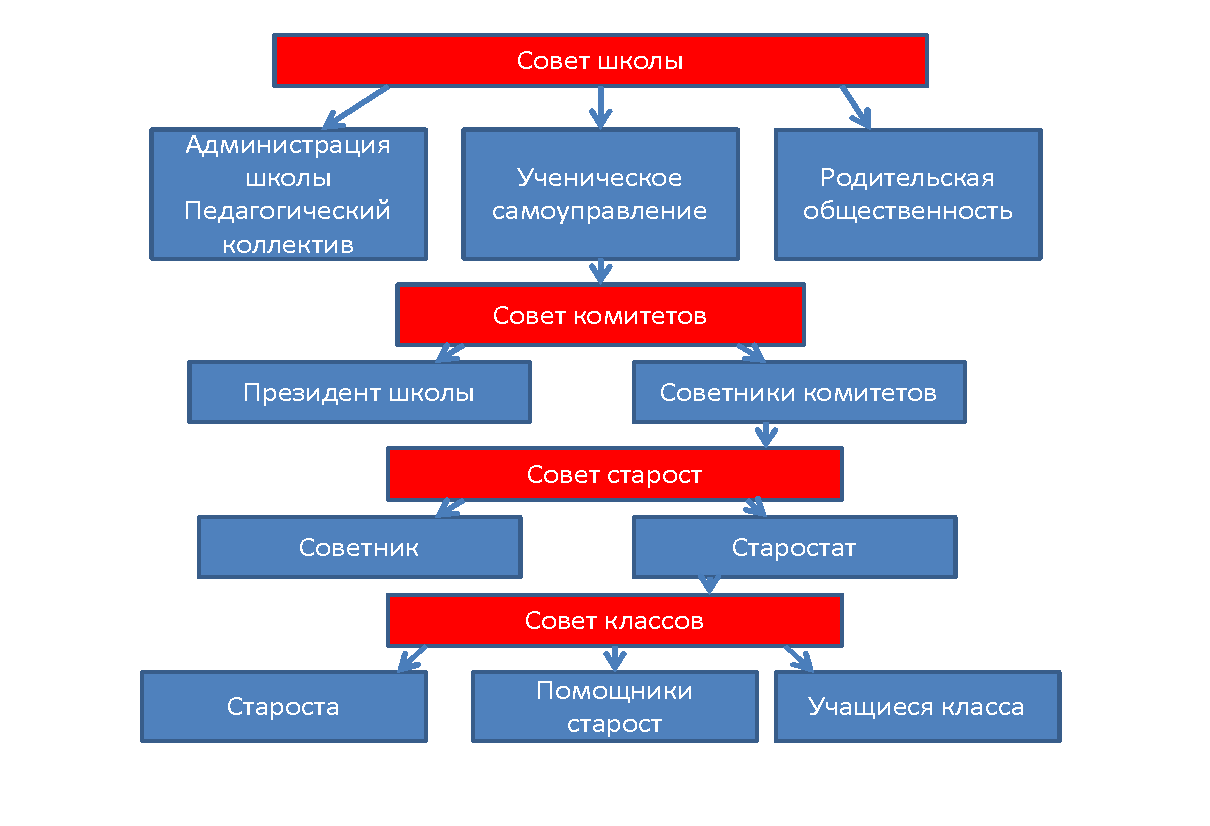 1. Органы ученического самоуправления формируются на демократической, альтернативной, выборной основе из числа учащихся 1-11 классов.
2. Организует и координирует работу школьных органов ученического самоуправления – педагог-организатор, классных органов самоуправления – классные руководители 1-11 классов.
3. В структуре органов ученического самоуправления школы выделяются два уровня:
первый уровень  – органы классного самоуправления, советы классов;
второй уровень – органы школьного самоуправления: совет старост, совет комитетов, совет школы; третий уровень – совет дела, совет командиров.     4. Школьное ученическое самоуправление состоит из 6  комитетов (науки и образования, спорта, культуры и досуга, рекламы и информации, труда и экологии, социальной активности).  Возглавляют комитеты советники. На уровне классов:через деятельность выборных по инициативе и предложениям обучающихся класса старост, представляющих интересы класса в общешкольных делах и призванных координировать его работу с работой общешкольных органов самоуправления и классных руководителей;через деятельность выборных органов самоуправления, отвечающих за различные направления работы класса. Члены классного самоуправления являются представителями класса в соответствующих комитетах.;через участие в открытых заседаниях, советах дела для планирования общешкольных ключевых дел. На  индивидуальном  уровне:через вовлечение обучающихся в планирование, организацию, проведение и анализ общешкольных и внутри классных дел;через реализацию обучающимися, взявшими на себя соответствующую роль в ученическом самоуправлении.6. Модуль «Профориентация»Совместная деятельность педагогов и школьников по направлению «профориентация» включает в себя профессиональное просвещение школьников; диагностику и консультирование по проблемам профориентации, организацию профессиональных проб школьников. Задача совместной деятельности педагога и ребенка – подготовить школьника к осознанному выбору своей будущей профессиональной деятельности. Создавая профориентационно значимые проблемные ситуации, формирующие готовность школьника к выбору, педагог актуализирует его профессиональное самоопределение, позитивный взгляд на труд в постиндустриальном мире, охватывающий не только профессиональную, но и непрофессиональную составляющие такой деятельности: Совместная деятельность педагогов и школьников по направлению «профориентация» включает в себя профессиональное просвещение школьников; диагностику и консультирование по проблемам профориентации. Задача совместной деятельности педагога и ребенка – подготовить школьника к осознанному выбору своей будущей профессиональной деятельности. Создавая профориентационно значимые проблемные ситуации, формирующие готовность школьника к выбору, педагог актуализирует его профессиональное самоопределение, позитивный взгляд на труд в постиндустриальном мире, охватывающий не только профессиональную, но и внепрофессиональную составляющие такой деятельности. Эта работа осуществляется через следующие формы воспитательной деятельности:циклы профориентационных часов общения, направленных на подготовку школьника к осознанному планированию и реализации своего профессионального будущего («Профессии моей семьи», «Моя мечта о будущей профессии», «Путь в профессию начинается в школе»);встречи с людьми разных профессий. Результатом такого мероприятия могут стать не только новые знания о профессиях, но и гордость конкретного ученика за родителей. В младших классах это профессии родителей учащихся, в старшей школе ребята встречаются с представителями бизнеса и героических профессий: пожарный, военнослужащий, полицейский, следователь, что позволяет решать и задачи военно-патриотического воспитания.профориентационные игры: симуляции, деловые игры, квесты, расширяющие знания школьников о типах профессий, о способах выбора профессий, о достоинствах и недостатках той или иной интересной школьникам профессиональной деятельности. Это формирует представления о мире профессий, о понимании роли труда в жизни человека через участие в различных видах деятельности. Частью этих игр могут быть деловые игры, помогающие осознать ответственность человека за благосостояние общества на основе осознания «Я» как гражданина России.Совместное с педагогами изучение интернет ресурсов, посвященных выбору профессий, прохождение профориентационного онлайн-тестирования (размещение профориентационной информации на официальном сайте школы, оформление стенда по профориентации, занятия с элементами тренинга «Экзамен без стресса», «Моя будущая профессия»);экскурсии на предприятия. Такие экскурсии дают школьникам начальные представления о существующих профессиях и условиях работы людей, представляющих эти профессии. Во время экскурсии школьники могут наблюдать за деятельностью специалиста на рабочем месте. При проведении экскурсии главное – сосредоточиться на одной какой-то профессии или группе взаимосвязанных профессий, а не смотреть предприятие в целом. Для целей профориентации важно показать существенные характеристики профессии.участие в работе всероссийских профориентационных проектов, созданных в сети интернет: просмотр лекций, участие в мастер - классах, посещение открытых уроков – онлайн - уроки финансовой грамотности;посещение дней открытых дверей в СПО и вузах г. Перми. «Дни открытых дверей» в учебных заведениях помогают школьникам сделать правильный выбор. Повысить интерес у школьников к выбранным профессиям.  На «Дне открытых дверей» учащиеся не только знакомятся с учебным заведением, но и могут пройти тестирование, пообщаться со студентами.индивидуальные консультации психолога для школьников и их родителей по вопросам склонностей, способностей, дарований и иных индивидуальных особенностей детей, которые могут иметь значение в процессе выбора ими профессии. В ходе психологического исследования определяется профессиональная готовность, вид деятельности, который нравится испытуемому, а также вид деятельности, который знаком на уровне навыков. На основе результатов исследования составляется заключение о профессиональных предпочтениях учащегося.освоение школьниками основ профессии в рамках различных курсов по выбору, включенных в основную образовательную программу школы или в рамках курсов внеурочной деятельности.7. Модуль «Основные школьные дела»Основные общешкольные дела  – это главные традиционные общешкольные дела, объединяющие всех участников образовательных отношений (дети, родители (законные представители), педагоги), направленные на формирование духовно-нравственных, гражданских, мировоззренческих качеств личности ученика. Ключевые общешкольные дела нацелены на вовлечение родителей (законных представителей) в жизнь школы и класса.	Реализация воспитательного потенциала школы предусматривает:общешкольные праздники, ежегодные творческие (театрализованные, музыкальные, литературные и т.п.), Фестивали,  мероприятия, связанные с (общероссийскими, региональными) праздниками, памятными датами, в которых участвуют все классы;еженедельную церемонию вноса (выноса) государственного флага Российской Федерации;участие во всероссийских акциях, посвящённых значимым событиям в России, мире;торжественные мероприятия, связанные с завершением образования, переходом на следующий уровень образования, символизирующие приобретение новых социальных статусов в общеобразовательной организации, обществе;церемонии награждения (по итогам учебного периода, года) обучающихся и педагогов за участие в жизни общеобразовательной организации, достижения в конкурсах, соревнованиях, олимпиадах, вклад в развитие общеобразовательной организации, своего района, города Перми, Пермского края, России;социальные проекты в общеобразовательной организации, совместно разрабатываемые и реализуемые обучающимися и педагогами, в том числе с участием социальных партнёров, комплексы дел благотворительной, экологической, патриотической, трудовой и др. направленности;проводимые для жителей района, города и организуемые совместно с семьями обучающихся праздники, фестивали, представления в связи с памятными датами, значимыми событиями для жителей района, города;многодневные выездные события, включающие в себя комплекс событий гражданской, патриотической, историко-краеведческой, экологической, трудовой, спортивно-оздоровительной и др. направленности;вовлечение по возможности каждого обучающегося в школьные дела в разных ролях (сценаристов, постановщиков, исполнителей, корреспондентов, ведущих, декораторов, музыкальных редакторов, ответственных за костюмы и оборудование, за приглашение и встречу гостей и т.д.), помощь обучающимся в освоении навыков подготовки, проведения, анализа общешкольных дел;наблюдение за поведением обучающихся в ситуациях подготовки, проведения, анализа основных школьных дел, мероприятий, их отношениями с обучающимися разных возрастов, с педагогами и другими  взрослыми.Общешкольные дела – это главные традиционные дела, в которых принимает участие большая часть обучающихся и которые обязательно планируются, готовятся, проводятся и анализируются совестно педагогами и детьми. Это, комплекс коллективных творческих дел, интересных и значимых для обучающихся, объединяющих их вместе с педагогами и родителями (законными представителями) в единый коллектив. Ключевые общешкольные дела обеспечивают включенность в них большого числа детей и взрослых, способствуют интенсификации их общения, ставят их в ответственную позицию к происходящему в школе. Введение ключевых дел в жизнь школы помогает преодолеть событийный характер воспитания, сводящийся к набору мероприятий, организуемых педагогами для детей. Для этого в школе используются следующие формы работы:На внешкольном уровне:Спартакиада «Сильнее. Выше. Быстрее»;Экологические и социальные акции;На школьном уровне:Фестиваль «Путь к успеху» Проходит на протяжении всей первой четверти.Направлен на адаптацию, сплочение коллектива, повышение мотивации  к обучению в школе, приобретение обучающимися нового социального статуса. Включает в себя конкурсы, состязания, соревнования.- спортивно-туристический конкурс «Осенний турслёт»- День Учителя - посвящение в первоклассники, пятиклассники, старшеклассники.Фестиваль «Содружество» Проходит на протяжении всей второй четверти. Направлен на ознакомление обучающихся с историей, фольклором, особенностями быта разных народов. Включает в себя:- конкурсы в рамках Дня Единства и Дня матери - литературные гостиныеФестиваль «В объективе жизни» Проходит на протяжении всей третьей четверти.Направлен на формирование активной гражданской позиции  и включает в себя акции, конкурсы, праздники в рамках календарных дат. - Масленичные гуляния- конкурсы в рамках Дня Защитника Отечества, Международного женского дня- спортивно-танцевальный конкурс «Грация»- акция «Время добрых дел» - прощание с АзбукойФестиваль «Салют Победы» Проходит на протяжении всей четвертой четверти.Направлен на сохранение исторической правды о героическом прошлом Отечества, на обеспечение преемственности поколений и воспитание гражданина, имеющего активную жизненную позицию, любящего свою Родину и семью. Включает в себя акции, встречи с ветеранами, митинги, благоустройство мемориала, концерты, программу экскурсий по теме Великой Отечественной войны. - смотр-конкурс «Строя и песни»- конкурс «Лучший классный коллектив» - конкурс военно-патриотической песни и стиховНа уровне классов:- подготовка классного коллектива к общешкольным ключевым делам- выбор и делегирование представителей классов в общешкольные советы дел, ответственных за подготовку общешкольных ключевых дел;  - участие школьных классов в реализации общешкольных ключевых дел; - проведение в рамках класса итогового анализа детьми общешкольных ключевых дел, участие представителей классов в итоговом анализе проведенных дел на уровне общешкольных советов дела.На индивидуальном  уровне:- вовлечение (по возможности) каждого ребенка в ключевые дела школы в одной из возможных для них ролей: сценаристов, постановщиков, исполнителей, ведущих, декораторов, музыкальных редакторов, корреспондентов, ответственных за костюмы и оборудование, ответственных за приглашение и встречу гостей и т.п.;- индивидуальная помощь ребенку (при необходимости) в освоении навыков подготовки, проведения и анализа ключевых дел;- наблюдение за поведением ребенка в ситуациях подготовки, проведения и анализа ключевых дел, за его отношениями со сверстниками, старшими и младшими школьниками, с педагогами и другими взрослыми;- при необходимости коррекция поведения ребенка через частные беседы с ним, через включение его в совместную работу с другими детьми, которые могли бы стать хорошим примером для ребенка, через предложение взять в следующем ключевом деле на себя роль ответственного за тот или иной фрагмент общей работы. 8. Модуль «Внешкольные мероприятия»	Экскурсии, экспедиции, походы помогают обучающемуся расширить свой кругозор, получить новые знания об окружающей его социальной, культурной, природной среде, научиться уважительно и бережно относиться к ней, приобрести важный опыт социально одобряемого поведения в различных внешкольных ситуациях. На экскурсиях, в экспедициях, в походах создаются благоприятные условия для воспитания у обучающихся самостоятельности и ответственности, формирования у них навыков самообслуживающего труда, преодоления их инфантильных и эгоистических наклонностей, обучения рациональному использованию своего времени, сил, имущества. Эти воспитательные возможности реализуются в рамках следующих видов и форм деятельности: - регулярные пешие прогулки, тематические экскурсии, музейные уроки, организуемые в классах классными руководителями и родителями обучающихся; - организованные выходы на природу (лыжные прогулки, катание на катке); - образовательные литературные, исторические экспедиции, экскурсии и поездки, организуемые учителями, классными руководителями и родителями обучающихся в другие города для углубленного изучения биографий российских исторических личностей, произошедших исторических событий, имеющихся природных и историко-культурных ландшафтов, флоры и фауны; - тематические экскурсии на предприятия и в учреждения города Перми в рамках профессиональных проб. 9. Модуль «Организация предметно-пространственной среды» Окружающая ребенка предметно-пространственная среда школы способствует формированию у него чувства вкуса и стиля, создает атмосферу психологического комфорта, поднимает настроение, предупреждает стрессовые ситуации, способствует позитивному восприятию ребенком школы. Воспитывающее влияние на ребенка осуществляется через такие формы работы с предметно-эстетической средой школы как: - оформление интерьера помещений школы - информационные стенды на этажах школы, ориентированные на новостную информацию, профориентацию обучающихся, организацию и психологическую подготовку к сдаче государственной итоговой аттестации; - баннеры школы, отражающие основную миссию образовательного учреждения, направления деятельности РДШ, цель службы школьной медиации; - ежегодные выставки новогодних творческих работ учащихся; - реализация ежегодных проектов школы по оформлению окон «Скоро, скоро Новый год!» и «Окна Победы» позволяют привлечь к участию в работе всех учеников с 1 по 11 класс; - событийным дизайном являются традиционные оформления к большим праздникам «День учителя», Новый год, 8 марта, торжественные линейки 1 сентября и Последний звонок; - благоустройство классных кабинетов, оформление классных уголков, творческих углов, выставочных экспозиций, осуществляемое классными руководителями вместе с обучающимся и своих классов, позволяющее обучающимся проявить свои фантазию и творческие способности, создающее повод для длительного общения классного руководителя со своими обучающимися.10. Модуль Социальное партнерство (сетевое взаимодействие)	Реализация воспитательного потенциала социального партнёрства школы при соблюдении требований законодательства Российской Федерации предусматривает:- участие представителей организаций-партнёров, в том числе в соответствии с договорами о сотрудничестве, в проведении отдельных мероприятий в рамках рабочей программы воспитания и календарного плана воспитательной работы (дни открытых дверей, государственные, городские, школьные праздники, торжественные мероприятия и т.п.);- участие представителей организаций-партнёров в проведении отдельных уроков, внеурочных занятий, внешкольных мероприятий соответствующей тематической направленности;- проведение на базе организаций-партнёров отдельных уроков, занятий, внешкольных мероприятий, акций воспитательной направленности;- проведение открытых дискуссионных площадок (детских, педагогических, родительских) с представителями организаций-партнёров для обсуждений актуальных проблем, касающихся жизни общеобразовательной организации, района, города, страны;- реализация социальных проектов, совместно разрабатываемых обучающимися,	педагогами	с	организациями-партнёрами благотворительной, экологической, патриотической, трудовой и т.д. направленности, ориентированных на воспитание обучающихся, преобразование окружающего социума, позитивное воздействие на социальное окружение.11. Модуль «Профилактика и безопасность»	Реализация воспитательного потенциала профилактической деятельности в целях формирования и поддержки безопасной и комфортной среды предусматривает конкретные мероприятия, проводимые для всех участников образовательного процесса - организация деятельности педагогического коллектива по созданию в образовательной организации эффективной профилактической среды обеспечения безопасности жизнедеятельности как условия успешной воспитательной деятельности. В школе проводятся исследования по определению рисков безопасности и ресурсов повышения безопасности, выделяются групп риска обучающихся по разным направлениям (агрессивное поведение, зависимости и другое); для данных категорий обучающихся разрабатываются специальные программы психолого-педагогического сопровождения, проводится коррекционно-воспитательная работа с обучающимся групп риска силами педагогического коллектива и с привлечением сторонних специалистов (специалистов ПМПК, ЦППМСП, правоохранительных органов и других). Для данной категории учащихся разрабатываются и реализуются профилактические программы, направленные на работу как с обучающимися девиантного поведения, так и с их окружением; организовано межведомственное взаимодействие. С целью профилактической работы в школу приглашаются инспекторы ОДН, которые проводят беседы, читают лекции, организовывают демонстрации видеофильмов с дальнейшими комментариями по уголовной и административной ответственности за содеянные правонарушения, девиации поведения и другое. Одним из самых эффективных способов профилактики любых правонарушений считаем организованный досуг подростков, а именно участие их во внеурочной деятельности: интеллектуальных играх и квестах, играх - путешествиях, спортивных соревнованиях и спортивных играх. Для детей, требующих особого внимания (ОВЗ), для слабоуспевающих учащихся проводятся специальные курсы внеурочной деятельности и дополнительные занятия по ликвидации учебной неуспешности и организации их досуга. Родителям таких учеников оказывается постоянная консультативная помощь. Вариативные модули.12. Модуль «Я – гражданин и патриот»Данный модуль позволяет упорядочить систему гражданско-патриотического воспитания школьников через урочную деятельность, внеурочную деятельность, взаимодействие с социальными партнёрами и родителями.На внешкольном уровне: Участие в международных мероприятиях:  патриотический фестиваль «Виват, кадет!», шествие «Бессмертный полк»Участие во Всероссийских мероприятиях: Вахта Памяти» на «Посту №1»Участие в городских мероприятиях: Фестиваль Дни воинской славы России, смотр строя и песниПарламентский урок - встреча с депутатами Пермской городской Думы мероприятия ВФСО «Динамо»  турнир СП по самбо в СДЮШОР «Витязь»военно-спортивная игра «Зарница» заседание сообщества «Клуб друзей Я.А.Вагина»На школьном уровне:«Курс молодого бойца»; торжественная клятва Юнармейца;мероприятия, посвящённые Дню героя России, Дню защитников Отечества;встречи с представителями правоохранительных органов, Совета ветеранов; сдача нормативов ГТО; уроки Мужества;На уровне классов:реализация систематических мероприятий в юнармейских классах (утреннее построение и осмотр, час военной истории, строевая подготовка, основы оказания первой медицинской помощи, ОФП,  боевое самбо, армейский рукопашный бой,  хор);участие классов в мероприятиях, направленных на формирование патриотических ценностей, взглядов и убеждений, уважения к культурному и историческому прошлому многонациональной России;вовлечение обучающихся в активную поисковую, научно-исследовательскую, творческую деятельность.  На индивидуальном уровне:вовлечение обучающихся в мероприятия гражданско-патриотической направленности;наблюдение за поведением обучающегося в ситуациях взаимоотношений со сверстниками, педагогами  и другими взрослыми в учебной и внеучебной деятельности; оказание индивидуальной помощи в решении вопросов в самореализации, формировании активной жизненной позиции, знании и соблюдении норм правового государства.13. Модуль «Детские общественные объединения»Действующие  на базе школы детские общественные  объединения – это добровольное, самоуправляемое, некоммерческое формирование, созданное по инициативе обучающихся и взрослых, объединившихся на основе общности интересов для реализации общих целей, указанных в уставе общественного объединения. Его правовой основой является Федеральный закон от 19.05.1995 № 82-ФЗ «Об общественных объединениях» (ст. 5). Воспитание в детском общественном объединении осуществляется через:•	утверждение и последовательную реализацию в детском общественном объединении демократических процедур (выборы руководящих органов объединения, подотчетность выборных органов общему сбору объединения; ротация состава выборных органов и т. п.), дающих обучающемуся возможность получить социально значимый опыт гражданского поведения;•	организацию общественно полезных дел, дающих обучающимся возможность получить важный для их личностного развития опыт деятельности, направленной на помощь другим людям, своей школе, обществу в целом; развить в себе такие качества, как забота, уважение, умение сопереживать, умение общаться, слушать и слышать других. Такими делами могут являться: посильная помощь, оказываемая обучающимися пожилым людям; совместная работа с учреждениями социальной сферы (проведение культурно-просветительских и развлекательных мероприятий для посетителей этих учреждений, помощь в благоустройстве территории данных учреждений и т. п.); участие обучающихся в работе на прилегающей к школе территории (работа в школьном саду, уход за деревьями и кустарниками, благоустройство клумб) и др.;•	рекламные  мероприятия в начальной школе, реализующие идею популяризации деятельности детского общественного объединения, привлечения в него новых участников (проводятся в форме игр, квестов, театрализаций и т. п.);Действующее на базе школы детского общественного объединения - это добровольное, самоуправляемое, некоммерческое формирование, созданное по инициативе детей и взрослых, объединившихся на основе общности интересов для реализации общих целей, указанных в уставе общественного объединения. Его правовой основой является ФЗ от 19.05.1995 № 82-ФЗ (ред. от 20.12.2017) «Об общественных объединениях (ст. 5).Первичное отделение Общероссийской общественно-государственной детско-юношеской организации - Российское движение детей и молодёжи «Движение первых» – общероссийская общественно-государственная детско-молодёжная организация. Образовано Учредительным собранием 20 июля 2022 года. Создано в соответствии с Федеральным законом "О российском движении детей и молодежи" от 14.07.2022 N 261-ФЗ. Ориентирована на формирование социальной активности, культуры, качеств личности у детей подросткового возраста на основе их группового взаимодействия. Деятельность школьного отделения РДДМ направлена на воспитание подрастающего поколения, развитие детей на основе их интересов и потребностей, а также организацию досуга и занятости обучающихся. Участником школьного отделения РДШ может стать любой школьник старше 8 лет. Дети и родители самостоятельно принимают решение об участии в проектах РДДМ. Подростки получают навыки эффективного взаимодействия в команде, построения отношений с другими людьми, проявляют себя в решении групповых задач, делают осознанный выбор, способны понять свою роль в обществе.        Одно из направлений РДДМ «Движение первых» -  программа «Орлята России» – уникальный проект, направленный на развитие социальной активности школьников младших классов в рамкам патриотического воспитания граждан РФ. Участниками программы «Орлята России» становятся не только дети, но и педагоги, родители, ученики-наставники из старших классов. В содружестве и сотворчестве ребята и взрослые проходят образовательные треки, выполняют задания, получая уникальный опыт командной работы, где «один за всех и все за одного».Обучающиеся принимают участие в мероприятиях и Всероссийских акциях «Дней единых действий» в таких как: День знаний, День туризма, День учителя, День народного единства, День матери, День героев Отечества, День Конституции РФ, Международный день книгодарения, День защитника Отечества, День космонавтики, Международный женский день, День счастья, День смеха, День Победы, День защиты детей.Раздел III. Организация воспитательной деятельности3. Общие требования к условиям реализации ПрограммыПрограмма воспитания реализуется посредством формирования социокультурного воспитательного пространства при соблюдении условий создания уклада, отражающего готовность всех участников образовательного процесса руководствоваться едиными принципами и регулярно воспроизводить наиболее ценные для нее воспитательно значимые виды совместной деятельности. Уклад школы направлен на сохранение преемственности принципов воспитания на всех уровнях общего образования:- обеспечение личностно развивающей предметно-пространственной среды, в том числе современное материально-техническое обеспечение, методические материалы и средства обучения;- наличие профессиональных кадров и готовность педагогического коллектива к достижению целевых ориентиров Программы воспитания; - взаимодействие с родителями (законными представителями) по вопросам воспитания;- учет индивидуальных особенностей обучающихся, в интересах которых реализуется Программа (возрастных, физических, психологических, национальных и пр.).3.1. Кадровое обеспечение воспитательного процессаКадровое обеспечениеУправление воспитательной работой обеспечивается кадровым составом, включающим руководителя образовательной организации, заместителя директора на которого возложен функционал контроля воспитания, педагога-организатора, специалистов психолого-педагогической службы (педагог-психолог, социальный педагог, учитель-логопед), классных руководителей, советника директора по воспитанию.	Функционал работников регламентируется профессиональными стандартами, должностными инструкциями и иными локальными нормативными актами образовательной организации по направлениям деятельности.Нормативно-методическое обеспечениеПеречень локальных правовых документов МАОУ “СОШ №136 имени полковника милиции Якова Абрамовича Вагина” города Перми, обеспечивающих реализацию программы воспитания:- Положение о классном руководстве; - Рабочая Программа воспитания МАОУ “СОШ №136 имени полковника милиции Якова Абрамовича Вагина” города Перми;- Положение о  проведении церемонии вноса (выноса) Государственного флага Российской Федерации в МАОУ “СОШ №136 имени полковника милиции Якова Абрамовича Вагина” города Перми;- Положение о внеурочной деятельности3.2. Нормативно-методическое  обеспечение        Подготовка приказов и  локальных актов  школы по внедрению  рабочей программы  воспитания в образовательный процесс.        Обеспечение использования педагогами методических пособий, содержащих «методические шлейфы», видеоуроков и видеомероприятий  по учебно-воспитательной работе        Создание  рабочей программы воспитания  на 2023-2025 г.г. с приложением  плана воспитательной работы школы  на три уровня образования НОО, ООО, СОО.       Обновление содержания воспитательных программ в целях реализации новых направлений программ воспитания.3.3. Требования к условиям работы с обучающимися с особыми образовательными потребностями.	Особыми задачами воспитания обучающихся с особыми образовательными потребностями являются: - налаживание эмоционально-положительного взаимодействия с окружающими для их успешной социальной адаптации и интеграции в общеобразовательной организации; - формирование доброжелательного отношения к обучающимся и их семьям со стороны всех участников образовательных отношений; - построение воспитательной деятельности с учётом индивидуальных особенностей и возможностей каждого обучающегося; - обеспечение психолого-педагогической поддержки семей обучающихся, содействие повышению уровня их педагогической, психологической, медико-социальной компетентности. 3.4. Система поощрения социальной успешности и проявлений активной жизненной позиции обучающихсяСистема поощрения проявлений активной жизненной позиции и социальной успешности обучающихся МАОУ “СОШ №136 имени полковника милиции Якова Абрамовича Вагина” г. Перми способствует формированию у обучающихся ориентации на активную жизненную позицию, инициативность, максимально вовлекает их в совместную деятельность в воспитательных целях. Система проявлений активной жизненной позиции и поощрения социальной успешности обучающихся строится на принципах:публичности, открытости поощрений (информирование всех обучающихся о награждении, проведение награждений в присутствии значительного числа обучающихся);соответствия артефактов и процедур награждения укладу жизни школы, качеству воспитывающей среды, специфической символике, выработанной и существующей в укладе школы;прозрачности правил поощрения (наличие положения о награждениях, неукоснительное следование порядку, зафиксированному в этом документе, соблюдение справедливости при выдвижении кандидатур);регулирования частоты награждений (недопущение избыточности в поощрениях, чрезмерно большие группы поощряемых и т. п.);сочетания индивидуального и коллективного поощрения (использование индивидуальных и коллективных наград даёт возможность стимулировать как индивидуальную, так и коллективную активность обучающихся, преодолевать межличностные противоречия между обучающимися, получившими и не получившими награду);привлечения к участию в системе поощрений на всех стадиях родителей (законных представителей) обучающихся, представителей родительского сообщества, самих обучающихся, их представителей (с учётом наличия ученического самоуправления), сторонние организации, их статусных представителей;дифференцированности поощрений (наличие уровней и типов наград позволяет продлить стимулирующее действие системы поощрения).Формы поощрения проявлений активной жизненной позиции обучающихся и социальной успешности: индивидуальные и групповые. Инструментом, способствующим выявлению обучающихся с высокими образовательными результатами, является электронное портфолио учащегося. 3.5 Анализ воспитательного процесса в школеАнализ воспитательного процесса в школе осуществляется в соответствии с целевыми ориентирами результатов воспитания, личностными результатами обучающихся на уровне основного общего образования, установленными ФГОС СОО. Основным методом анализа воспитательного процесса в школе является ежегодный самоанализ воспитательной работы с целью выявления основных проблем и последующего их решения. Планирование анализа воспитательного процесса включается в календарный план воспитательной работы. Основные принципы самоанализа воспитательной работы: - взаимное уважение всех участников образовательных отношений; - приоритет анализа сущностных сторон воспитания ориентирует на изучение прежде всего не количественных, а качественных показателей, таких как сохранение уклада школы, ее традиций, содержание и разнообразие деятельности, стиль общения, отношений между педагогическими работниками, обучающимися и родителями; - развивающий характер осуществляемого анализа ориентирует на использование его результатов для совершенствования воспитательной деятельности педагогических работников (знания и сохранения в работе цели и задач воспитания, умелого планирования воспитательной работы, адекватного подбора видов, форм и содержания совместной деятельности с обучающимися, коллегами, социальными партнёрами); - распределённая ответственность за результаты личностного развития обучающихся ориентирует на понимание того, что личностное развитие – это результат как организованного социального воспитания, в котором школа участвует наряду с другими социальными институтами, так и стихийной социализации, и саморазвития. Основными направлениями анализа воспитательного процесса школы являются направления, прописанные в Рабочей программе воспитания. Критерием, на основе которого осуществляется данный анализ, является динамика личностного развития обучающихся в каждом классе. Анализ проводится классными руководителями совместно с заместителем директора по воспитательной работе с последующим обсуждением на педагогическом совете. Основным способом получения информации о результатах воспитания, социализации и саморазвития обучающихся является педагогическое наблюдение. Внимание педагогических работников сосредоточивается на вопросах: какие новые проблемы, трудности появились, над чем предстоит работать педагогическому коллективу; какие проблемы, затруднения в личностном развитии обучающихся удалось решить за прошедший учебный год; какие проблемы, затруднения решить не удалось и почему. Критерием, на основе которого осуществляется анализ состояния совместной деятельности обучающихся и взрослых, является наличие интересной, событийно насыщенной и личностно развивающей совместной деятельности обучающихся и взрослых. Способами получения информации о состоянии организуемой совместной деятельности обучающихся и педагогических работников являются анкетирования и беседы с обучающимися и их родителями (законными представителями), педагогическими работниками, представителями совета обучающихся. Результаты обсуждаются на заседании методических объединений классных руководителей или педагогическом совете. Наибольшее внимание сосредотачивается на вопросах, связанных с качеством реализации проводимых общешкольных основных дел, мероприятий; создания и поддержки предметно пространственной среды; взаимодействия с родительским сообществом; деятельности ученического самоуправления; деятельности по профилактике и безопасности; реализации потенциала социального партнёрства; деятельности по профориентации обучающихся. Итогом самоанализа является перечень выявленных проблем, над решением которых предстоит работать педагогическому коллективу. Они сформулированы в виде предложений: 1. В рамках внеурочной деятельности учителям-предметникам и классным руководителям разработать краткосрочные курсы внеурочной деятельности, мотивирующие учеников на развитие глобальных компетентностей, на профессиональную ориентацию и популяризацию педагогических профессий. 2. Классным руководителям выстраивать воспитательную работу с включением воспитательных событий, работающих на сплочение детского коллектива, социализацию каждого ученика с целью его адаптации в разных социальных группах, его профессиональную ориентацию с привлечением специалистов. 3. Учителям физической культуры и классным руководителям продолжать пропагандировать здоровый образ жизни, а также активизировать внеурочную деятельность для повышения мотивации учащихся при сдаче нормативов ФСК «ГТО». 4. Классным руководителям активизировать родителей по включению их в воспитательные события с классом.Ожидаемые конечные результаты1. Совершенствование статуса конкурентноспособного образовательного учреждения, обеспечивающего становление личности выпускника, способной при любых неблагоприятных условиях сохранять уважение друг к другу, взаимопонимание, стремление к взаимодействию в традициях русской православной культуры через расширение содержания, форм организации воспитательной системы школы посредством интеграции с социальными партнерами, системой дополнительного образования.2. Введение в практику новых форм и методов духовно-нравственного воспитания.3. Совершенствование системы социально–педагогической поддержки, обеспечивающей снижение факторов «риска» и асоциального поведения через внедрение современных воспитательных технологий, применение эффективных механизмов социализации, формирования здорового образа жизни на основе духовно-нравственных принципов воспитания.4. Создание в школе единого воспитательного пространства, главной ценностью которого является личность ребенка, приобщение его к истинным ценностям, формирование нового знания, ориентированного на умение при любых неблагоприятных условиях сохранять уважение друг к другу, взаимопонимание, стремление к взаимодействию в традициях русской культуры.III. Организационный раздел3.1. Учебный план среднего общего образования.Учебный план ООП среднего общего образования (далее – УП СОО) определяет перечень, академический объем (трудоемкость), последовательность, распределение по уровню СОО учебных предметов, учебных дисциплин и учебных курсов.Учебный план разработан в соответствии с ФГОС среднего общего образования, утв. приказом Минобрнауки России от 17.12.2010 № 1897 (с изменениями от 12 августа 2022 г.) и на основе ФОП СОО, утв. приказом Минпросвещения России от 18.05.2023 г. № 371.Организационный базис УП СОО – профилизация. Учебный план формируется с учетом выбора старшеклассника за счет введения профильных предметов на углубленном уровне, курсов по выбору и курсов внеурочной деятельности. Профилизация обеспечивает  индивидуальный подход к содержанию обучения старшеклассников и создает условия для их самореализации в выбранной сфере будущей профессиональной деятельности. По состоянию на 2023/24 уч.гг. УП СОО разработан для универсального профиля обучения. Универсальный профиль ориентирован, в первую очередь, на обучающихся, чей выбор «не вписывается» в рамки заданных выше профилей. При этом образовательная организация самостоятельно определяет не менее 2 учебных предметов, изучаемых на углубленном уровне.Учебный план каждого профиля включает:- не менее 13 обязательных учебных предметов: русский язык, литература, математика, иностранный язык, информатика, физика, химия, биология, история, обществознание, география, физическая культура, основы безопасности жизнедеятельности;- не менее 2 учебных предметов для изучения на углубленном уровне;- курс «Индивидуальный проект»;- курсы по выбору обучающихся.Учебный план каждого профиля состоит из двух частей: основной части и части, формируемой участниками образовательных отношений.Предметная область «Математика и информатика» содержит три учебных курса: «Алгебра и начала математического анализа», «Геометрия», «Вероятность и статистика».Совокупный академический объем основной части и части, формируемой участниками образовательных отношений, установлен в границах не менее 2170 часов и не более 2516 часов (не более 37 часов в неделю). Сетка недельных учебных часов универсального профиля представлена в таблице.Учебный план универсального профиля Содержательные особенности учебного планаВ связи с тем, что УП СОО выступает одним из ключевых механизмов реализации ООП СОО и направлен на достижение обучающимися планируемых образовательных результатов, каждый предмет в составе УП СОО несет свою содержательную нагрузку и влияет на общие эффекты освоения обучающимися ООП СОО. В Таблице 1 кратко представлен развивающий и воспитывающий потенциал обязательных предметов УП СОО и курсов по выбору.Таблица 1Развивающий и воспитывающий потенциал УП СООПомимо специфичных для каждого предмета развивающих и воспитывающих эффектов, УП СОО обеспечивает базовую готовность старшеклассников к получению высшего образования или получению профессионального образования в учреждениях СПО.Формируемая часть УП СОО разработана в соответствии с запросом родителей и обучающихся. Связь с планом внеурочной деятельностиУрочное содержание каждого профиля поддержано внеурочными мероприятиями и курсами внеурочной деятельности. Связь с планом внеурочной деятельности реализуется в нескольких аспектах:- усиление результатов углубленного изучения предметов за счет индивидуальной внеурочной работы;- расширение социокультурного контекста профильной подготовки за счет внеурочных мероприятий;- предоставление возможностей выполнения индивидуальных проектов в рамках освоения курсов внеурочной деятельности.   В качестве промежуточной аттестации в 10-11 классах засчитываются годовые оценки по всем предметам учебного плана, кроме русский язык, математика и  предметам по выбору, изучаемых на углубленном уровне. По данным предметам промежуточная аттестация проходит в форме теста.3.4. Календарный план воспитательной работы.    Корректировка плана воспитательной работы уровня среднего общего образования возможно с учетом текущих приказов, постановлений, писем, распоряжений Министерства просвещения3.5. Характеристика условий реализации основной образовательной программы основного общего образования в соответствии с требованиями ФГОС СООСистема условий реализации программы среднего общего образования, созданная в МАОУ «СОШ № 136 им. Я.А. Вагина», соответствует требованиям ФГОС СОО и направлена на: достижение планируемых результатов освоения программы среднего общего образования; развитие личности, ее способностей, удовлетворения образовательных потребностей и интересов, самореализации обучающихся, в том числе одаренных, через организацию урочной и внеурочной деятельности, социальных практик, включая общественно полезную деятельность, профессиональные пробы, практическую подготовку, использование возможностей организаций дополнительного образования, профессиональных образовательных организаций и социальных партнеров в профессионально-производственном окружении; формирование функциональной грамотности обучающихся (способности решать учебные задачи и жизненные проблемные ситуации на основе сформированных предметных, метапредметных и универсальных способов деятельности), включающей овладение ключевыми компетенциями, составляющими основу дальнейшего успешного образования и ориентации в мире профессий; формирование социокультурных и духовно-нравственных ценностей обучающихся, основ их гражданственности, российской гражданской идентичности и социально-профессиональных ориентаций; индивидуализацию процесса образования посредством проектирования и реализации индивидуальных учебных планов, обеспечения эффективной самостоятельной работы обучающихся при поддержке педагогических работников; участие обучающихся, родителей (законных представителей) несовершеннолетних обучающихся и педагогических работников в проектировании и развитии программы среднего общего образования и условий ее реализации, учитывающих особенности развития и возможности обучающихся; включение обучающихся в процессы преобразования внешней социальной среды, формирования у них лидерских качеств, опыта социальной деятельности, реализации социальных проектов и программ, в том числе в качестве волонтеров; формирование у обучающихся опыта самостоятельной образовательной, общественной, проектной, учебно-исследовательской, спортивно-оздоровительной и творческой деятельности; формирование у обучающихся экологической грамотности, навыков здорового и безопасного для человека и окружающей его среды образа жизни; использование в образовательной деятельности современных образовательных технологий, направленных в том числе на воспитание обучающихся и развитие различных форм наставничества; обновление содержания программы среднего общего образования, методик и технологий ее реализации в соответствии с динамикой развития системы образования, запросов обучающихся, родителей (законных представителей) несовершеннолетних обучающихся с учетом национальных и культурных особенностей субъекта Российской Федерации; эффективное использования профессионального и творческого потенциала педагогических и руководящих работников Организации, повышения их профессиональной, коммуникативной, информационной и правовой компетентности; эффективное управления Организацией с использованием ИКТ, современных механизмов финансирования реализации программ основного общего образования. Описание кадровых условий реализации основной образовательной программы среднего общего образования Для обеспечения реализации программы среднего общего образования Организация укомплектована кадрами, имеющими необходимую квалификацию для решения задач, связанных с достижением целей и задач образовательной деятельности. Обеспеченность кадровыми условиями включает в себя: укомплектованность образовательной организации педагогическими, руководящими и иными работниками; уровень квалификации педагогических и иных работников образовательной организации, участвующими в реализации основной образовательной программы и создании условий для ее разработки и реализации; непрерывность профессионального развития педагогических работников образовательной организации, реализующей образовательную программу основного общего образования. Укомплектованность Организации педагогическими, руководящими и иными работниками характеризируется замещением 100% вакансий, имеющихся в соответствии с утвержденным штатным расписанием. Уровень квалификации педагогических и иных работников образовательной организации, участвующих в реализации основной образовательной программы и создании условий для ее разработки и реализации характеризуется наличием документов о присвоении квалификации, соответствующей должностным обязанностям работника. Основой для разработки должностных инструкций, содержащих конкретный перечень должностных обязанностей работников, с учетом особенностей организации труда и управления, а также прав, ответственности и компетентности работников образовательной организации, служат квалификационные характеристики, отвечающие квалификационным требованиям, указанным в квалификационных справочниках и профессиональных стандартах. В основу должностных обязанностей положены представленные в профессиональном стандарте «Педагог (педагогическая деятельность в сфере дошкольного, начального общего, основного общего, среднего общего образования) (воспитатель, учитель)» обобщенные трудовые функции, которые поручаются работнику, занимающему данную должность. Уровень квалификации педагогических и иных работников Организации, участвующих в реализации основной образовательной программы и создании условий для ее разработки и реализации характеризуется также результатами аттестации — квалификационными категориями. Аттестация педагогических работников в соответствии с Федеральным законом «Об образовании в Российской Федерации» (ст. 49) проводится в целях подтверждения их соответствия занимаемым должностям на основе оценки их профессиональной деятельности, с учетом желания педагогических работников в целях установления квалификационной категории. Проведение аттестации педагогических работников в целях подтверждения их соответствия занимаемым должностям осуществляться не реже одного раза в пять лет на основе оценки их профессиональной деятельности аттестационными комиссиями, самостоятельно формируемыми Организацией. Проведение аттестации в целях установления квалификационной категории педагогических работников осуществляется аттестационными комиссиями, формируемыми Министерством образования и науки Пермского края. Кроме того, образовательная организация укомплектована вспомогательным персоналом, обеспечивающим создание и сохранение условий материально-технических и информационно-методических условий реализации основной образовательной программы. Основным условием формирования и наращивания необходимого и достаточного кадрового потенциала образовательной организации является обеспечение в соответствии с новыми образовательными реалиями и задачами адекватности системы непрерывного педагогического образования происходящим изменениям в системе образования в целом. Непрерывность профессионального развития педагогических и иных работников образовательной организации, участвующих в разработке и реализации основной образовательной программы среднего общего образования характеризуется долей работников, повышающих квалификацию не реже одного раза в три года. При этом могут быть используются различные образовательные организации, имеющие соответствующую лицензию. Для достижения результатов основной образовательной программы в ходе ее реализации проводится оценка качества и результативности деятельности педагогических работников с целью коррекции их деятельности, а также определения стимулирующей части фонда оплаты труда. Ожидаемый результат повышения квалификации - профессиональная готовность работников образования к реализации ФГОС СОО: - обеспечение оптимального вхождения работников образования в систему ценностей современного образования; - освоение системы требований к структуре основной образовательной программы, результатам ее освоения и условиям реализации, а также системы оценки итогов образовательной деятельности обучающихся; - овладение учебно-методическими и информационно-методическими ресурсами, необходимыми для успешного решения задач ФГОС СОО. Одним из важнейших механизмов обеспечения необходимого квалификационного уровня педагогических работников, участвующих в разработке и реализации основной образовательной программы основного общего образования является система методической работы, обеспечивающая сопровождение деятельности педагогов на всех этапах реализации требований ФГОС СОО. Актуальные вопросы реализации программы основного общего образования рассматриваются методическими объединениями, действующими в Организации, а также методическими и учебно-методическими объединениями в сфере общего образования, действующими на муниципальном и региональном уровнях. Педагогическими работниками Организации системно разрабатываются методические темы, отражающие их непрерывное профессиональное развитие.Описание психолого-педагогических условий реализации основной образовательной программы среднего общего образования Психолого-педагогические условия, созданные в образовательной организации, обеспечивают исполнение требований федеральных государственных образовательных стандартов основного общего образования к психолого-педагогическим условиям реализации основной образовательной программы основного общего образования, в частности: 1) обеспечивает преемственность содержания и форм организации образовательной деятельности при реализации образовательных программ начального образования, основного общего и среднего общего образования; 2) способствует социально-психологической адаптации обучающихся к условиям Организации с учетом специфики их возрастного психофизиологического развития, включая особенности адаптации к социальной среде; 3) формирование и развитие психолого-педагогической компетентности работников Организации и родителей (законных представителей) несовершеннолетних обучающихся; 4) профилактику формирования у обучающихся девиантных форм поведения, агрессии и повышенной тревожности. В образовательной организации психолого-педагогическое сопровождение реализации программы основного общего образования осуществляется квалифицированными специалистами: - педагогом-психологом; - учителем-логопедом; - социальным педагогом. В процессе реализации основной образовательной программы основного общего образования образовательной организацией обеспечивается психолого-педагогическое сопровождение участников образовательных отношений посредством системной деятельности и отдельных мероприятий, обеспечивающих: - формирование и развитие психолого-педагогической компетентности; - сохранение и укрепление психологического благополучия и психического здоровья обучающихся; - поддержка и сопровождение детско-родительских отношений; - формирование ценности здоровья и безопасного образа жизни; - дифференциация и индивидуализация обучения и воспитания с учетом особенностей когнитивного и эмоционального развития обучающихся; - мониторинг возможностей и способностей обучающихся, выявление, поддержка и сопровождение одаренных детей; - создание условий для последующего профессионального самоопределения; - формирование коммуникативных навыков в разновозрастной среде и среде сверстников; - поддержка детских объединений, ученического самоуправления; - формирование психологической культуры поведения в информационной среде; - развитие психологической культуры в области использования ИКТ. В процессе реализации основной образовательной программы осуществляется индивидуальное психолого-педагогическое сопровождение всех участников образовательных отношений, в том числе: - обучающихся, испытывающих трудности в освоении программы основного общего образования, развитии и социальной адаптации; - обучающихся, проявляющих индивидуальные способности, и одаренных; - обучающихся с ОВЗ; - педагогических, учебно-вспомогательных и иных работников образовательной организации, обеспечивающих реализацию программы основного общего образования; - родителей (законных представителей) несовершеннолетних обучающихся. Психолого-педагогическая поддержка участников образовательных отношений реализуется диверсифицировано, на уровне образовательной организации, классов, групп, а также на индивидуальном уровне. В процессе реализации основной образовательной программы используются такие формы психолого-педагогического сопровождения как: диагностика, направленная на определение особенностей статуса обучающегося, которая может проводиться на этапе перехода ученика на следующий уровень образования и в конце каждого учебного года; консультирование педагогов и родителей, которое осуществляется учителем и психологом с учетом результатов диагностики, а также администрацией образовательной организации; профилактика, экспертиза, развивающая работа, просвещение, коррекционная работа, осуществляемая в течение всего учебного времени. Финансово-экономические условия реализации образовательной программы среднего общего образования Финансовое обеспечение реализации образовательной программы среднего общего образования опирается на исполнение расходных обязательств, обеспечивающих государственные гарантии прав на получение общедоступного и бесплатного основного общего образования. Объем действующих расходных обязательств отражается в муниципальном задании Организации (см. официальный сайт Организации). Муниципальное задание устанавливает показатели, характеризующие качество и объем (содержание) муниципальной услуги (работы), а также порядок ее оказания (выполнения). Финансовое обеспечение реализации образовательной программы основного общего образования автономного учреждения осуществляется исходя из расходных обязательств на основе муниципального задания по оказанию муниципальных образовательных услуг. Обеспечение государственных гарантий реализации прав на получение общедоступного и бесплатного среднего общего образования в общеобразовательных организациях осуществляется в соответствии с нормативами, определяемыми органами государственной власти субъектов Российской Федерации. При этом формирование и утверждение нормативов финансирования муниципальной услуги по реализации программ основного общего образования, в том числе адаптированных, осуществляются в соответствии с общими требованиями к определению нормативных затрат на оказание муниципальных услуг в сфере дошкольного, начального общего, основного общего, среднего общего образования, дополнительного образования детей, применяемых при расчете объема субсидии на финансовое обеспечение выполнения муниципального задания на оказание муниципальных услуг (выполнение работ) муниципальным учреждением. Норматив затрат на реализацию образовательной программы среднего общего образования — гарантированный минимально допустимый объем финансовых средств в год в расчете на одного обучающегося, необходимый для реализации образовательной программы среднего общего образования, включает: расходы на оплату труда работников, участвующих в разработке и реализации образовательной программы среднего общего образования; расходы на приобретение учебников и учебных пособий, средств обучения; прочие расходы (за исключением расходов на содержание зданий и оплату коммунальных услуг, осуществляемых из местных бюджетов). Нормативные затраты на оказание муниципальной услуги в сфере образования определяются по каждому виду и направленности образовательных программ, с учетом форм обучения, типа образовательной организации, сетевой формы реализации образовательных программ, образовательных технологий, специальных условий получения образования обучающимися с ОВЗ, обеспечения дополнительного профессионального образования педагогическим работникам, обеспечения безопасных условий обучения и воспитания, охраны здоровья обучающихся, а также с учетом иных предусмотренных законодательством особенностей организации и осуществления образовательной деятельности (для различных категорий обучающихся), за исключением образовательной деятельности, осуществляемой в соответствии с образовательными стандартами, в расчете на одного обучающегося, если иное не установлено законодательством. Образовательная организация самостоятельно принимает решение в части направления и расходования средств муниципального задания и самостоятельно определяет долю средств, направляемых на оплату труда и иные нужды, необходимые для выполнения муниципального задания, придерживаясь при этом принципа соответствия структуры направления и расходования бюджетных средств в бюджете организации — структуре норматива затрат на реализацию образовательной программы основного общего образования (заработная плата с начислениями, прочие текущие расходы на обеспечение материальных затрат, непосредственно связанных с учебной деятельностью общеобразовательных организаций). При разработке программы образовательной организации в части обучения детей с ОВЗ финансовое обеспечение реализации образовательной программы основного общего образования для детей с ОВЗ учитывает расходы необходимые для создания специальных условий для коррекции нарушений развития. Нормативные затраты на оказание муниципальных услуг включают в себя затраты на оплату труда педагогических работников с учетом обеспечения уровня средней заработной платы педагогических работников за выполняемую ими учебную (преподавательскую) работу и другую работу, определяемого в соответствии с Указами Президента Российской Федерации, нормативно-правовыми актами Правительства Российской Федерации, органов государственной власти Пермского края, органов местного самоуправления. Расходы на оплату труда педагогических работников муниципальных общеобразовательных организаций, включаемые органами государственной власти Пермского края в нормативы финансового обеспечения, не могут быть ниже уровня, соответствующего средней заработной плате в Пермском крае. В связи с требованиями ФГОС СОО при расчете регионального норматива учитываются затраты рабочего времени педагогических работников образовательных организаций на урочную и внеурочную деятельность. Формирование фонда оплаты труда образовательной организации осуществляется в пределах объема средств образовательной организации на текущий финансовый год, установленного в соответствии с нормативами финансового обеспечения, определенными органами государственной власти Пермского края, количеством обучающихся, соответствующими поправочными коэффициентами и локальным нормативным актом Организации, устанавливающим положение об оплате труда работников образовательной организации. Размеры, порядок и условия осуществления стимулирующих выплат определяются локальными нормативными актами Организации. В локальных нормативных актах о стимулирующих выплатах определены критерии и показатели результативности и качества деятельности и результатов, разработанные в соответствии с требованиями ФГОС к результатам освоения образовательной программы среднего общего образования. В них включаются: динамика учебных достижений обучающихся, активность их участия во внеурочной деятельности; использование учителями современных педагогических технологий, в том числе здоровьесберегающих; участие в методической работе, распространение передового педагогического опыта; повышение уровня профессионального мастерства и др. Организация самостоятельно определяет: соотношение базовой и стимулирующей части фонда оплаты труда; соотношение фонда оплаты труда руководящего, педагогического, административно-хозяйственного, учебно-вспомогательного и иного персонала; соотношение общей и специальной частей внутри базовой части фонда оплаты труда; порядок распределения стимулирующей части фонда оплаты труда в соответствии с региональными и муниципальными нормативными правовыми актами. В распределении стимулирующей части фонда оплаты труда учитывается мнение коллегиальных органов управления образовательной организации, выборного органа первичной профсоюзной организации. При необходимости реализации основной образовательной программы с привлечением ресурсов иных организаций на условиях сетевого взаимодействия действует механизм финансового обеспечения образовательной организацией и организациями дополнительного образования детей, а также другими социальными партнерами, организующими внеурочную деятельность обучающихся, это отражается в локальных нормативных актах. Взаимодействие осуществляется: на основе соглашений и договоров о сетевой форме реализации образовательных программ на проведение занятий в рамках кружков, секций, клубов и др. по различным направлениям внеурочной деятельности на базе образовательной организации (организации дополнительного образования, клуба, спортивного комплекса и др.); Финансовое обеспечение оказания государственных услуг осуществляется в пределах бюджетных ассигнований, предусмотренных организации на очередной финансовый год. Материально-техническое и учебно-методическое обеспечение программы основного общего образования Материально-техническая база образовательной организации обеспечивает: - возможность достижения обучающимися результатов освоения программы среднего общего образования; - безопасность и комфортность организации учебного процесса; соблюдение санитарно-эпидемиологических и санитарно-гигиенических правил и нормативов; возможность для беспрепятственного доступа детей-инвалидов и обучающихся с ограниченными возможностями здоровья к объектам инфраструктуры организации. Критериальными источниками оценки материально-технических условий образовательной деятельности являются требования ФГОС СОО, лицензионные требования и условия, а также соответствующие приказы и методические рекомендации. - перечни, утверждённые региональными нормативными актами и локальными актами Организации, разработанные с учётом особенностей реализации основной образовательной программы; В зональную структуру Организации включены: входная зона; учебные классы с рабочими местами обучающихся и педагогических работников; учебные кабинеты (мастерские) для занятий технологией, музыкой, изобразительным искусством, библиотека с рабочими зонами: книгохранилищем, медиатекой, читальным залом; актовый зал; спортивные сооружения (залы, стадион, спортивные площадки); помещения для питания обучающихся, а также для хранения и приготовления пищи, обеспечивающие возможность организации качественного горячего питания; административные помещения; гардероб, санузлы; В основной комплект школьной мебели и оборудования входят: доска классная; стол учителя; кресло для учителя; стол ученический (регулируемый по высоте); стул ученический (регулируемый по высоте); шкаф для хранения учебных пособий; стеллаж демонстрационный. Мебель, приспособления, оргтехника и иное оборудование отвечают требованиям учебного назначения, максимально приспособлены к особенностям обучения, имеют сертификаты соответствия принятой категории разработанного стандарта (регламента). В основной комплект технических средств входят: компьютер/ноутбук учителя с периферией; многофункциональное устройство/принтер, сканер, ксерокс; сетевой фильтр; документ-камера. Учебные классы и кабинеты включают следующие зоны: рабочее место учителя с пространством для размещения часто используемого оснащения; рабочую зону обучающихся с местом для размещения личных вещей; пространство для размещения и хранения учебного оборудования. Комплектование классов и учебных кабинетов формируется с учётом: возрастных и индивидуальных психологических особенностей обучающихся; ориентации на достижение личностных, метапредметных и предметных результатов обучения; необходимости и достаточности; универсальности, возможности применения одних и тех же средств обучения для решения комплекса задач. Интегрированным результатом выполнения условий реализации программы среднего общего образования должно быть создание комфортной развивающей образовательной среды по отношению к обучающимся и педагогическим работникам: обеспечивающей получение качественного среднего общего образования, его доступность, открытость и привлекательность для обучающихся, их родителей (законных представителей) и всего общества, воспитание обучающихся; гарантирующей безопасность, охрану и укрепление физического, психического здоровья и социального благополучия обучающихся. Информационно-образовательная среда Информационно-образовательная среда (ИОС) является открытой педагогической системой, сформированной на основе разнообразных информационных образовательных ресурсов, современных информационно-телекоммуникационных средств и педагогических технологий, гарантирующих безопасность и охрану здоровья участников образовательного процесса, обеспечивающих достижение целей основного общего образования, его высокое качество, личностное развитие обучающихся. Основными компонентами ИОС Организации являются: учебно-методические комплекты по всем учебным предметам на государственном языке Российской Федерации, из расчета не менее одного учебника по учебному предмету обязательной части учебного плана на одного обучающегося; фонд дополнительной литературы (художественная и научно-популярная литература, справочно-библиографические и периодические издания); учебно-наглядные пособия (средства натурного фонда, модели, печатные, экранно-звуковые средства, мультимедийные средства); информационно-образовательные ресурсы Интернета; информационно-телекоммуникационная инфраструктура; технические средства, обеспечивающие функционирование информационно-образовательной среды; программные инструменты, обеспечивающие функционирование информационно-образовательной среды; служба технической поддержки функционирования информационно-образовательной среды. ИОС Организации предоставляет для участников образовательного процесса возможность: достижения обучающимися планируемых результатов освоения ООП СОО; развития личности, удовлетворения познавательных интересов, самореализации обучающихся, в том числе одаренных и талантливых, через организацию учебной и внеурочной деятельности, социальных практик, включая общественно-полезную деятельность, профессиональной пробы, практическую подготовку, систему кружков, клубов, секций, студий с использованием возможностей организаций дополнительного образования, культуры и спорта, профессиональных образовательных организаций и социальных партнеров в профессионально-производственном окружении; формирования функциональной грамотности обучающихся, включающей овладение ключевыми компетенциями, составляющими основу дальнейшего успешного образования и ориентации в мире профессий; формирования социокультурных и духовно-нравственных ценностей обучающихся, основ их гражданственности, российской гражданской идентичности и социально-профессиональных ориентаций; индивидуализации процесса образования посредством проектирования и реализации индивидуальных образовательных планов обучающихся, обеспечения их эффективной самостоятельной работы при поддержке педагогических работников; включения обучающихся в процесс преобразования социальной среды населенного пункта, формирования у них лидерских качеств, опыта социальной деятельности, реализации социальных проектов и программ, в том числе в качестве волонтеров; формирования у обучающихся опыта самостоятельной образовательной и общественной деятельности; формирования у обучающихся экологической грамотности, навыков здорового и безопасного для человека и окружающей его среды образа жизни; использования в образовательной деятельности современных образовательных технологий, направленных в том числе на воспитание обучающихся; обновления содержания программы среднего общего образования, методик и технологий ее реализации в соответствии с динамикой развития системы образования, запросов обучающихся и их родителей (законных представителей) с учетом особенностей развития субъекта Российской Федерации; эффективного использования профессионального и творческого потенциала педагогических и руководящих работников организации, повышения их профессиональной, коммуникативной, информационной и правовой компетентности; эффективного управления организацией с использованием ИКТ, современных механизмов финансирования. Электронная информационно-образовательная среда Организации обеспечивает: доступ к учебным планам, рабочим программам, электронным учебным изданиям и электронным образовательным ресурсам, указанным в рабочих программах посредством сайта (портала) образовательной организации: (указывается сайт (портал), где размещена соответствующая информация); формирование и хранение электронного портфолио обучающегося, в том числе его работ и оценок за эти работы; фиксацию и хранение информации о ходе образовательного процесса, результатов промежуточной аттестации и результатов освоения программы основного общего образования; проведение учебных занятий, процедуры оценки результатов обучения, реализация которых предусмотрена с применением электронного обучения, дистанционных образовательных технологий; взаимодействие между участниками образовательного процесса, в том числе синхронные и (или) асинхронные взаимодействия посредством Интернета. Электронная информационно-образовательная среда позволяет обучающимся осуществить: поиск и получение информации в локальной сети организации и Глобальной сети — Интернете в соответствии с учебной задачей; обработку информации для выступления с аудио-, видео- и графическим сопровождением; размещение продуктов познавательной, исследовательской и творческой деятельности в сети образовательной организации и Интернете; выпуск школьных печатных изданий, радиопередач; участие в массовых мероприятиях (конференциях, собраниях, представлениях, праздниках), обеспеченных озвучиванием, освещением и мультимедиа сопровождением. В случае реализации программы основного общего образования, в том числе адаптированной с применением электронного обучения, дистанционных образовательных технологий, каждый обучающийся в течение всего периода обучения обеспечен индивидуальным неограниченным доступом к электронной информационно-образовательной среде организации из любой точки, в которой имеется доступ к информационно-телекоммуникационной Сети как на территории организации, так и вне ее. Функционирование электронной информационно-образовательной среды требует соответвующих средств ИКТ и квалификации работников, ее использующих и поддерживающих. Информационно-образовательная среда Организации обеспечивает также реализацию особых образовательных потребностей детей с ОВЗ. Функционирование электронной информационно-образовательной среды в Организации соответствует законодательству Российской Федерации. 1. Целевой раздел основной образовательной программы среднего общего образования 1.1. Пояснительная записка 1.2. Планируемые результаты освоения обучающимися основной образовательной программы среднего общего образования1.3. Система оценки достижения планируемых результатов освоения основной образовательной программы 2. Содержательный раздел основной образовательной программы среднего общего образования 2.1. Рабочие программы учебных предметов, учебных курсов (в том числе внеурочной деятельности), учебных модулей 2.2. Программа формирования универсальных учебных действий 2.3. Рабочая программа воспитания 3. Организационный раздел основной образовательной программы основного общего образования 3.1. Учебный план среднего общего образования 3.2. Календарный учебный график 3.3. План внеурочной деятельности3.4. Календарный план воспитательной работы 3.5. Характеристика условий реализации основной образовательной программы среднего общего образования в соответствии с требованиями ФГОС СОО НаправлениеЦелевые ориентирыГражданско-патриотическое воспитание- знающий и любящий свою малую родину, свой край, имеющий представление о Родине - России, ее территории, расположении;- сознающий принадлежность к своему народу и к общности граждан России, проявляющий уважение к своему и другим народам;- понимающий свою сопричастность к прошлому, настоящему и будущему родного края, своей Родины - России, Российского государства;- понимающий значение гражданских символов (государственная символика России, своего региона), праздников, мест почитания героев и защитников Отечества, проявляющий к ним уважение;- имеющий первоначальные представления о правах и ответственности человека в обществе, гражданских правах и обязанностях;- принимающий участие в жизни класса, общеобразовательной организации, в доступной по возрасту социально значимой деятельности.Духовно-нравственное воспитание- уважающий духовно-нравственную культуру своей семьи, своего народа, семейные ценности с учетом национальной, религиозной принадлежности;- сознающий ценность каждой человеческой жизни, признающий индивидуальность и достоинство каждого человека;- доброжелательный, проявляющий сопереживание, готовность оказывать помощь, выражающий неприятие поведения, причиняющего физический и моральный вред другим людям, уважающий старших;- умеющий оценивать поступки с позиции их соответствия нравственным нормам, осознающий ответственность за свои поступки.- владеющий представлениями о многообразии языкового и культурного пространства России, имеющий первоначальные навыки общения с людьми разных народов, вероисповеданий.- сознающий нравственную и эстетическую ценность литературы, родного языка, русского языка, проявляющий интерес к чтению.Эстетическое воспитание- способный воспринимать и чувствовать прекрасное в быту, природе, искусстве, творчестве людей;- проявляющий интерес и уважение к отечественной и мировой художественной культуре;- проявляющий стремление к самовыражению в разных видах художественной деятельности, искусстве.Физическое воспитание- формирование культуры здоровья и эмоционального благополучия:- бережно относящийся к физическому здоровью, соблюдающий основные правила здорового и безопасного для себя и других людей образа жизни, в том числе в информационной среде;- владеющий основными навыками личной и общественной гигиены, безопасного поведения в быту, природе, обществе;- ориентированный на физическое развитие с учетом возможностей здоровья, занятия физкультурой и спортом;- сознающий и принимающий свою половую принадлежность, соответствующие ей психофизические и поведенческие особенности с учетом возраста.Трудовое воспитание- сознающий ценность труда в жизни человека, семьи, общества;- проявляющий уважение к труду, людям труда, бережное отношение к результатам труда, ответственное потребление;- проявляющий интерес к разным профессиям;- участвующий в различных видах доступного по возрасту труда, трудовой деятельности.Экологическое воспитание- понимающий ценность природы, зависимость жизни людей от природы, влияние людей на природу, окружающую среду;- проявляющий любовь и бережное отношение к природе, неприятие действий, приносящих вред природе, особенно живым существам;- выражающий готовность в своей деятельности придерживаться экологических норм.Познавательное воспитание- выражающий познавательные интересы, активность, любознательность и самостоятельность в познании, интерес и уважение к научным знаниям, науке;- обладающий первоначальными представлениями о природных и социальных объектах, многообразии объектов и явлений природы, связи живой и неживой природы, о науке, научном знании;- имеющий. первоначальные навыки наблюдений, систематизации и осмысления опыта в естественно-научной и гуманитарной областях знания.Предметная областьУчебный предметУровень5-ти дневная неделя5-ти дневная неделяПредметная областьУчебный предметУровеньКоличество часов в неделюКоличество часов в неделюПредметная областьУчебный предметУровень10 класс11 классОбязательная частьОбязательная частьРусский язык и литератураРусский язык Б22Русский язык и литератураЛитератураБ33Иностранные языкиИностранный языкБ33Математика и информатикаАлгебра и начала математического анализаБ23Математика и информатикаГеометрияБ21Математика и информатикаВероятность и статистикаБ11Математика и информатикаИнформатикаБ11Естественно-научные предметыФизикаБ22Естественно-научные предметыХимияБ11Естественно-научные предметыБиологияБ11Общественно-научные предметыИстория Б22Общественно-научные предметыОбществознаниеБ22Общественно-научные предметыГеографияБ11Физическая культура, основы безопасности жизнедеятельностиФизическая культураБ33Физическая культура, основы безопасности жизнедеятельностиОсновы безопасности жизнедеятельностиБ11Индивидуальный проект1ИТОГОИТОГО2827Часть, формируемая участниками образовательных отношенийЧасть, формируемая участниками образовательных отношений67Учебные неделиУчебные недели3434Всего часовВсего часов3434Максимально допустимая недельная нагрузка в соответствии с действующими санитарными правилами и нормамиМаксимально допустимая недельная нагрузка в соответствии с действующими санитарными правилами и нормами3434Общая допустимая нагрузка за период обучения в 10–11-х классах в соответствии с действующими санитарными правилами и нормами в часах, итогоОбщая допустимая нагрузка за период обучения в 10–11-х классах в соответствии с действующими санитарными правилами и нормами в часах, итого23122312Предмет/ курсРоль в освоении Программы УУДРоль в освоении Программы воспитанияРусский языкРазвитие языковой основы мышления и речи. Развитие опыта применения изобразительно-выразительных средств языка в устной и письменной коммуникацииПриобщение к культурным образцам русского языка как источнику духовной консолидации народов и этносов многонациональной России. Овладение функциональными стилями языка как условия успешной самореализации в обществеЛитература Расширение навыков работы с текстом.Овладение приемами интерпретации авторской позиции, ключевой идеи текста; аргументации своего отношения к содержанию текстаОвладение примерами литературного наследия России.Формирование духовного облика и нравственных ориентиров старшеклассникаИностранный языкРазвитие коммуникативных навыковРасширение поликультурного опыта и толерантности  ИсторияРазвитие навыков учебного исследования (извлечение, сопоставление и систематизация информации и др.)Понимание значимости России в мировых политических и социально-экономических процессахОбщество-знаниеРазвитие глобальных компетенций. Развитие навыков саморегуляции и социальногосамосозидания.Расширение способов выражения активной гражданской позицииСтановление общероссийской идентичности и гражданской ответственности. Формирование целостного представления о духовной и экономической жизни обществаГеографияОбогащение научной картины мира; развитие навыков учебного исследованияРазвитие экологической культуры и роли человека в гео-экологических процессахМатематикаРазвитие логических операций. Становления опыта статистической обработки данныхСаморазвитие.Расширение опыта научного познания мираИнформатикаРазвитие ИКТ-компетенций.Формирование основ медиа-коммуникацийОсознанный выбор цифровых инструментов в учебной и квази-профессиональной деятельности ФизикаОбогащение опыта проведения межпредметных исследованийРазвитие естественно-научного мировоззрения. Осознанный познавательный интерес к комплексу явлений окружающей действительностиХимияОбогащение опыта проведения межпредметных исследованийРазвитие естественно-научного мировоззрения. Осознанный познавательный интерес к комплексу явлений окружающей действительностиБиологияРазвитие навыков саморегуляции, самоконтроляРазвитие устойчивого ценностного отношения к ЗОЖФизическая культураРазвитие навыков саморегуляции, самоконтроляРазвитие устойчивого ценностного отношения к ЗОЖОБЖРазвитие готовности к самообразованию на протяжении всей жизниРазвитие внутренней мотивации к безопасному поведению в личных и общественных интересахКурс «Индивидуальный проект»Систематизация познавательных, регулятивных и коммуникативных УУД в ходе выполнения проектаГотовность к осознанному выбору сферы будущей профессиональной деятельностиуровень среднего общего образованияуровень среднего общего образованияуровень среднего общего образованияуровень среднего общего образованияуровень среднего общего образованияуровень среднего общего образованияуровень среднего общего образованияДела, события, мероприятияДела, события, мероприятияклассыклассыОриентировочное время проведенияОриентировочное время проведенияОтветственныеИНВАРИАНТНЫЕ МОДУЛИИНВАРИАНТНЫЕ МОДУЛИИНВАРИАНТНЫЕ МОДУЛИИНВАРИАНТНЫЕ МОДУЛИИНВАРИАНТНЫЕ МОДУЛИИНВАРИАНТНЫЕ МОДУЛИИНВАРИАНТНЫЕ МОДУЛИМодуль «Школьный урок»Модуль «Школьный урок»Модуль «Школьный урок»Модуль «Школьный урок»Модуль «Школьный урок»Модуль «Школьный урок»Модуль «Школьный урок»Оформление стендов (предметно-эстетическая среда, наглядная агитация школьных стендов предметной направленности)Оформление стендов (предметно-эстетическая среда, наглядная агитация школьных стендов предметной направленности)10-1110-11сентябрь, в течение годасентябрь, в течение годаучителя, классные руководителиИгровые формы учебной деятельностиИгровые формы учебной деятельности10-1110-11в течение годав течение годаучителя, классные руководителиИнтерактивные формы учебной деятельностиИнтерактивные формы учебной деятельности10-1110-11в течение годав течение годаучителя, классные руководителиСодержание уроков (по плану учителя)Содержание уроков (по плану учителя)10-1110-11в течение годав течение годаучителя, классные руководителиВсероссийский открытый урок «ОБЖ» (урок подготовки детей к действиям в условиях различного рода чрезвычайных ситуаций)Всероссийский открытый урок «ОБЖ» (урок подготовки детей к действиям в условиях различного рода чрезвычайных ситуаций)10-1110-1101.0901.09учителя, классные руководителиМеждународный день распространения грамотности (информационная минутка на уроке русского языка)Международный день распространения грамотности (информационная минутка на уроке русского языка)10-1110-1108.0908.09учителя, классные руководителиВсероссийский открытый урок «ОБЖ» (приуроченный ко Дню гражданской обороны Российской Федерации)Всероссийский открытый урок «ОБЖ» (приуроченный ко Дню гражданской обороны Российской Федерации)10-1110-1104.1004.10учителя, классные руководителиДень рождения Н.А. Некрасова (информационная минутка на уроках литературы)День рождения Н.А. Некрасова (информационная минутка на уроках литературы)10-1110-1110.1210.12учителя, классные руководителиИнтерактивные уроки родного русского языка к Международному дню родного языкаИнтерактивные уроки родного русского языка к Международному дню родного языка10-1110-1121.0221.02учителя, классные руководителиВсемирный день иммунитета (минутка информации на уроках биологии)Всемирный день иммунитета (минутка информации на уроках биологии)10-1110-1101.0301.03учителя, классные руководителиВсероссийский открытый урок «ОБЖ» (День пожарной охраны)Всероссийский открытый урок «ОБЖ» (День пожарной охраны)10-1110-1130.0430.04учителя, классные руководителиДень государственного флага Российской ФедерацииДень государственного флага Российской Федерации10-1110-1122.0522.05учителя, классные руководителиДень славянской письменности и культурыДень славянской письменности и культуры10-1110-1124.0524.05учителя, классные руководителиПредметные недели (по графику)Предметные недели (по графику)10-1110-11в течение годав течение годаучителя, классные руководители                                                                                   Модуль «Классное руководство»                                                                                   Модуль «Классное руководство»                                                                                   Модуль «Классное руководство»                                                                                   Модуль «Классное руководство»                                                                                   Модуль «Классное руководство»                                                                                   Модуль «Классное руководство»                                                                                   Модуль «Классное руководство»Поднятие флага. Гимн. «Разговор о важном»Поднятие флага. Гимн. «Разговор о важном»10-1110-11каждый понедельник, 1 уроком в течение годакаждый понедельник, 1 уроком в течение годаклассные руководители,Советник по воспитанию Еремеев М.И.Проведение классных часов, участие в Днях единых действийПроведение классных часов, участие в Днях единых действий10-1110-11в течение годав течение годаклассные руководителиПроведение инструктажей с обучающимся по ТБ, ПДД, ППБПроведение инструктажей с обучающимся по ТБ, ПДД, ППБ10-1110-11в течение годав течение годаклассные руководители,ответственный за профилактику ДДТТИзучение классного коллективаИзучение классного коллектива10-1110-11в течение годав течение годаклассные руководителиВедение портфолио с обучающимися классаВедение портфолио с обучающимися класса10-1110-11в течение годав течение годаклассные руководителиКлассные коллективные творческие делаКлассные коллективные творческие дела10-1110-11в течение годав течение годаклассные руководителиРеализация программы внеурочной деятельности с классомРеализация программы внеурочной деятельности с классом10-1110-11по расписанию, в течение годапо расписанию, в течение годаклассные руководителиЭкскурсии, поездки с классомЭкскурсии, поездки с классом10-1110-111 раз в четверть1 раз в четвертьКлассный руководитель,родительский комитетКонсультации с учителями-предметниками (соблюдение единых требований в воспитании, предупреждение и разрешение конфликтов)Консультации с учителями-предметниками (соблюдение единых требований в воспитании, предупреждение и разрешение конфликтов)10-1110-11по запросупо запросуклассные руководители,учителя-предметникиМодуль «Работа с родителями или их законными представителями»Модуль «Работа с родителями или их законными представителями»Модуль «Работа с родителями или их законными представителями»Модуль «Работа с родителями или их законными представителями»Модуль «Работа с родителями или их законными представителями»Модуль «Работа с родителями или их законными представителями»Модуль «Работа с родителями или их законными представителями»Заседание Совета родителейЗаседание Совета родителей10-1110-111 раз в четверть1 раз в четвертьзаместители директора по УВР, ВРСоветники по воспитательной работе,классные руководителиИнформирование родителей о поведении СПТ, сбор соглашений Информирование родителей о поведении СПТ, сбор соглашений 10-1110-11сентябрьсентябрьклассные руководители,педагоги – психологи,родители (законные представители)Классные родительские собранияКлассные родительские собрания10-1110-111 раз в четверть1 раз в четвертьклассные руководителиИндивидуальные беседы с родителями детей, состоящими в ГР СОП, СОП Индивидуальные беседы с родителями детей, состоящими в ГР СОП, СОП 10-1110-11по запросупо запросуклассные руководители,социальный педагог,субъекты системы профилактикиКонсультации с психологомКонсультации с психологом10-1110-11по запросупо запросуклассные руководители,педагоги – психологи,родители (законные представители)                                            Модуль «Курсы внеурочной деятельности и дополнительное образование»                                            Модуль «Курсы внеурочной деятельности и дополнительное образование»                                            Модуль «Курсы внеурочной деятельности и дополнительное образование»                                            Модуль «Курсы внеурочной деятельности и дополнительное образование»                                            Модуль «Курсы внеурочной деятельности и дополнительное образование»                                            Модуль «Курсы внеурочной деятельности и дополнительное образование»                                            Модуль «Курсы внеурочной деятельности и дополнительное образование»Реализация внеурочной деятельности, согласно учебного планаРеализация внеурочной деятельности, согласно учебного плана10-1110-11в течение годав течение годаучителя – предметники,советники по воспитательной работеЕремеев М.И.,классные руководителиПрезентация детских объединений (обзорная экскурсия, представление работы объединений)Презентация детских объединений (обзорная экскурсия, представление работы объединений)10-1110-1114.0914.09руководители детских объединений,классные руководиелиЗапись в детские объединения, клубыЗапись в детские объединения, клубы10-1110-1101 – 15.0901 – 15.09руководители детских объединений,классные руководиелиВступление обучающихся в объединение РДДМ (первичное отделение)Вступление обучающихся в объединение РДДМ (первичное отделение)10-1110-1110.0910.09советники по воспитательной работеОрганизация и проведение Всероссийских акций РДДМ  в формате «Дней единых действий»Организация и проведение Всероссийских акций РДДМ  в формате «Дней единых действий»10-1110-11в течение годав течение годасоветники по воспитательной работеТурслетТурслет10-1110-11сентябрьсентябрьучителя физкультуры,классные руководителиСпортивные соревнования (по пионерболу, волейболу, баскетболу, лыжам, л/а эстафеты)Спортивные соревнования (по пионерболу, волейболу, баскетболу, лыжам, л/а эстафеты)10-1110-11в течение годав течение годаучителя физкультуры,классные руководителиУчастие в мероприятиях, организованных ГУ МВД РФ по ПКУчастие в мероприятиях, организованных ГУ МВД РФ по ПКклассы ДПВПклассы ДПВПв течение годав течение годаклассные руководителиУчастие в мероприятиях в рамках «Дни воинской Славы России», организованного администрацией г.ПермиУчастие в мероприятиях в рамках «Дни воинской Славы России», организованного администрацией г.Перми10-1110-11в течение годав течение годаклассные руководителиУчастие в мероприятиях в рамках школьных фестивалейУчастие в мероприятиях в рамках школьных фестивалей10-1110-11в течение годав течение годаучителя физкультуры,классные руководителиМодуль «Самоуправление»Модуль «Самоуправление»Модуль «Самоуправление»Модуль «Самоуправление»Модуль «Самоуправление»Модуль «Самоуправление»Модуль «Самоуправление»Выборы органов самоуправления в классеВыборы органов самоуправления в классе10-1110-11сентябрьсентябрьклассные руководителиЗаседания комитетов, выборы актива школьного самоуправленияЗаседания комитетов, выборы актива школьного самоуправления10-1110-11вторая неделя сентябрявторая неделя сентябряклассные руководителиУчеба актива Старт общешкольных конкурсов «Лучший класс года», «Лучший ученик года». «Классный Лидер», «Самый здоровый класс» и т.д.Учеба актива Старт общешкольных конкурсов «Лучший класс года», «Лучший ученик года». «Классный Лидер», «Самый здоровый класс» и т.д.10-1110-11в течение года, сентябрьв течение года, сентябрьзаместитель директора по ВР,советник по воспитательной работеЕремеев М.И.,педагог – психолог Котельникова Н.Г.Заседание актива школьного самоуправления по планированию мероприятий на четверть (раз в четверть)Заседание актива школьного самоуправления по планированию мероприятий на четверть (раз в четверть)10-1110-11каждый второй вторник месяцакаждый второй вторник месяцазаместитель директора по ВР,советник по воспитательной работеЕремеев М.И.,педагог – психолог Котельникова Н.Г.Новогодний переполох: подготовка к празднованию Нового года, работа мастерской Деда Мороза. Новогодние праздникиНовогодний переполох: подготовка к празднованию Нового года, работа мастерской Деда Мороза. Новогодние праздники10-1110-11декабрьдекабрьзаместитель директора по ВР,советник по воспитательной работеЕремеев М.И.,педагог – психолог Котельникова Н.Г.классные руководителиЗаседание Совета старшеклассников. Работа актива по подготовке и проведению месячника военно-патриотического воспитанияЗаседание Совета старшеклассников. Работа актива по подготовке и проведению месячника военно-патриотического воспитания10-1110-11январь-февральянварь-февральзаместитель директора по ВР,советник по воспитательной работеЕремеев М.И.,педагог – психолог Котельникова Н.Г.Заседание членов совета по организации и проведения мероприятий в рамках школьных фестивалейЗаседание членов совета по организации и проведения мероприятий в рамках школьных фестивалей10-1110-11в течение годав течение годазаместитель директора по ВР,советник по воспитательной работеЕремеев М.И.,педагог – психолог Котельникова Н.Г,классные руководителиИтоговое заседание актива школьного самоуправленияИтоговое заседание актива школьного самоуправления10-1110-11маймайзаместитель директора по ВР,советник по воспитательной работеЕремеев М.И.,педагог – психолог Котельникова Н.Г,Модуль « Профориентация»Модуль « Профориентация»Модуль « Профориентация»Модуль « Профориентация»Модуль « Профориентация»Модуль « Профориентация»Модуль « Профориентация»Встречи с людьми разных профессий, представителей учебных заведений.Встречи с людьми разных профессий, представителей учебных заведений.10-1110-11в течение года (по плану классного руководителя)в течение года (по плану классного руководителя)классные руководителиЭкскурсии на предприятия и организации города Перми Экскурсии на предприятия и организации города Перми 10-1110-11в течение года (по плану классного руководителя))в течение года (по плану классного руководителя))классные руководителиУчастие в работе всероссийских профориентационных проектов (просмотр лекций, участие в мастер - классах, посещение открытых уроков – онлайн - уроки финансовой грамотности (регистрация пользователей на платформе проекта «Билет в будущее»), тестирование на платформе проекта «Билет в будущее», Всероссийские открытые уроки на порале «ПроеКТОриЯ»)Участие в работе всероссийских профориентационных проектов (просмотр лекций, участие в мастер - классах, посещение открытых уроков – онлайн - уроки финансовой грамотности (регистрация пользователей на платформе проекта «Билет в будущее»), тестирование на платформе проекта «Билет в будущее», Всероссийские открытые уроки на порале «ПроеКТОриЯ»)10-1110-11каждый четвергкаждый четвергзаместитель директора по ВР, советники по воспитательной работе, куратор проекта, классные руководителиПосещение дней открытых дверей в средних специальных учебных заведениях и вузах г.Перми Посещение дней открытых дверей в средних специальных учебных заведениях и вузах г.Перми 10-1110-11февраль - майфевраль - майзаместитель директора по ВР, классные руководителиИндивидуальные консультации психолога для обучающихся и их родителейИндивидуальные консультации психолога для обучающихся и их родителей10-1110-11в течение года, по запросув течение года, по запросуПедагог-психолог, классные руководителиМодуль «Ключевые школьные дела»Модуль «Ключевые школьные дела»Модуль «Ключевые школьные дела»Модуль «Ключевые школьные дела»Модуль «Ключевые школьные дела»Модуль «Ключевые школьные дела»Модуль «Ключевые школьные дела»День знаний. «Здравствуй, школа» - торжественная линейка. Классный час, посвященный Дню знанийДень знаний. «Здравствуй, школа» - торжественная линейка. Классный час, посвященный Дню знаний10-1110-111.091.09заместитель директора по ВР, педагог-психолог Котельникова Н.Г., советник по воспитательной работе, классные руководителиФестиваль «Путь к успеху»Фестиваль «Путь к успеху»10-1110-111 четверть1 четвертьзаместитель директора по ВР, педагог-психолог Котельникова Н.Г., советник по воспитательной работе, классные руководителиПраздник «День учителя»Праздник «День учителя»10-1110-1105.1005.10заместитель директора по ВР, педагог-психолог Котельникова Н.Г., советник по воспитательной работе, классные руководителиФестиваль «Содружество»Фестиваль «Содружество»10-1110-112 четверть2 четвертьзаместитель директора по ВР, педагог-психолог Котельникова Н.Г., советник по воспитательной работе, классные руководителиУчастие в мероприятиях, посвященных Дню народного единства (флешмобы онлайн, акция «Окна России», «Испеки пирог», «Флаги России»Участие в мероприятиях, посвященных Дню народного единства (флешмобы онлайн, акция «Окна России», «Испеки пирог», «Флаги России»10-1110-1102-06.1102-06.11советник по воспитательной работе, классные руководителиПраздник «День матери»Праздник «День матери»10-1110-1123-30.1123-30.11заместитель директора по ВР, педагог-психолог Котельникова Н.Г., советник по воспитательной работе, классные руководителиУчастие в новогодних мероприятиях (квест, дискотека, забавы у елки)Участие в новогодних мероприятиях (квест, дискотека, забавы у елки)10-1110-1121-25.1221-25.12заместитель директора по ВР, педагог-психолог Котельникова Н.Г., советник по воспитательной работе, классные руководителиФестиваль «В объективе жизни»Фестиваль «В объективе жизни»10-1110-113 четверть3 четвертьзаместитель директора по ВР, педагог-психолог Котельникова Н.Г., советник по воспитательной работе, классные руководителиУчастие в подготовке к мероприятию «Вечер встречи выпускников»Участие в подготовке к мероприятию «Вечер встречи выпускников»10-1110-11первая суббота февраляпервая суббота февралязаместитель директора по ВР, педагог-психолог Котельникова Н.Г., советник по воспитательной работе, классные руководителиМарафон «Неделя психологии в образовании»Марафон «Неделя психологии в образовании»10-1110-1110-17.0310-17.03заместитель директора по ВР, педагоги-психологи  , советник по воспитательной работе, классные руководителиКонцерт, посвященный Международному женскому дню 8 МартаКонцерт, посвященный Международному женскому дню 8 Марта10-1110-1105.0305.03заместитель директора по ВР, педагог-психолог Котельникова Н.Г., советник по воспитательной работе, классные руководителиУчастие в мероприятиях, посвященных Дню КосмонавтикиУчастие в мероприятиях, посвященных Дню Космонавтики10-1110-118-12.048-12.04педагог-психолог Котельникова Н.Г., советник по воспитательной работе, классные руководителиФестиваль «Салют Победы»Фестиваль «Салют Победы»10-1110-114 четверть4 четвертьзаместитель директора по ВР, педагог-психолог Котельникова Н.Г., советник по воспитательной работе, классные руководителиУчастие в общегородских мероприятиях, посвященных празднованию Дня Победы (митинг, возложение цветов и венков к памятникам и т.д.)Участие в общегородских мероприятиях, посвященных празднованию Дня Победы (митинг, возложение цветов и венков к памятникам и т.д.)10-1110-1109.0509.05заместитель директора по ВР, педагог-психолог Котельникова Н.Г., советник по воспитательной работе, классные руководителиПраздник «Последний звонок»Праздник «Последний звонок»111125.0525.05заместитель директора по ВР, педагог-психолог Котельникова Н.Г., советник по воспитательной работе, классные руководители,учителяМодуль «Внешкольные дела»Модуль «Внешкольные дела»Модуль «Внешкольные дела»Модуль «Внешкольные дела»Модуль «Внешкольные дела»Модуль «Внешкольные дела»Модуль «Внешкольные дела»Внешкольные мероприятия, в том числе организуемые совместно с социальными партнёрами общеобразовательной организацииВнешкольные мероприятия, в том числе организуемые совместно с социальными партнёрами общеобразовательной организации10-1110-11в течение годав течение годаклассные руководители, социальные партнерыВнешкольные тематические мероприятия воспитательной направленности по учебным предметам, курсам, модулямВнешкольные тематические мероприятия воспитательной направленности по учебным предметам, курсам, модулям10-1110-11в течение годав течение годаклассные руководители, учителя-предметники, педагоги-психологи, социальные педагогиЭкскурсии, походы выходного дня (в музеи, театры, технопарк, на предприятие и др.)Экскурсии, походы выходного дня (в музеи, театры, технопарк, на предприятие и др.)10-1110-11в течение годав течение годаклассные руководители, родительский комитет.Коллективно-творческие делаКоллективно-творческие дела10-1110-11в течение годав течение годаклассные руководителиМодуль «Организация предметно-эстетической среды»Модуль «Организация предметно-эстетической среды»Модуль «Организация предметно-эстетической среды»Модуль «Организация предметно-эстетической среды»Модуль «Организация предметно-эстетической среды»Модуль «Организация предметно-эстетической среды»Модуль «Организация предметно-эстетической среды»Оформление внешнего фасада здания, класса, холла при входе в общеобразовательную организацию государственной символикой Российской Федерации, субъекта Российской Федерации, муниципального образования (флаг, герб) - изображениями символики Российского государства в разные периоды тысячелетней истории, исторической символики региона. Оформление школьного уголка - (название, девиз класса, информационный стенд), уголка безопасностиОформление внешнего фасада здания, класса, холла при входе в общеобразовательную организацию государственной символикой Российской Федерации, субъекта Российской Федерации, муниципального образования (флаг, герб) - изображениями символики Российского государства в разные периоды тысячелетней истории, исторической символики региона. Оформление школьного уголка - (название, девиз класса, информационный стенд), уголка безопасности10-1110-11август-сентябрьавгуст-сентябрьзаместитель директора по ВР, заместитель директора по АХЧ, педагог-психолог Котельникова Н.Г.,советник директора по воспитанию,классные  руководителиРазмещение карт России, регионов, муниципальных образований (современных и исторических, точных и стилизованных, географических, природных, культурологических, художественно оформленных, в том числе материалами, подготовленными обучающимися)Размещение карт России, регионов, муниципальных образований (современных и исторических, точных и стилизованных, географических, природных, культурологических, художественно оформленных, в том числе материалами, подготовленными обучающимися)10-1110-11по мере необходимостипо мере необходимостиклассные руководителиОрганизация и проведение церемоний поднятия (спуска) государственного флага Российской ФедерацииОрганизация и проведение церемоний поднятия (спуска) государственного флага Российской Федерации10-1110-11каждый понедельник, 1 урокомкаждый понедельник, 1 урокомзаместитель директора по ВР, Советник директора по воспитанию Еремеев М.И., классные  руководителиПодготовку и размещение регулярно сменяемых экспозиций творческих работ обучающихся в разных предметных областях, демонстрирующих их способности, знакомящих с работами друг другаПодготовку и размещение регулярно сменяемых экспозиций творческих работ обучающихся в разных предметных областях, демонстрирующих их способности, знакомящих с работами друг друга10-1110-11по плану классных руководителейпо плану классных руководителейклассные  руководителиОрганизация и поддержание в общеобразовательной организации звукового пространства позитивной духовно-нравственной, гражданско-патриотической воспитательной направленности (звонки-мелодии, музыка, информационные сообщения), исполнение гимна Российской ФедерацииОрганизация и поддержание в общеобразовательной организации звукового пространства позитивной духовно-нравственной, гражданско-патриотической воспитательной направленности (звонки-мелодии, музыка, информационные сообщения), исполнение гимна Российской Федерации10-1110-11по мере необходимостипо мере необходимостизаместитель директора по ВР, заместитель директора по АХЧ, Советник директора по воспитанию Еремеев М.И., классные  руководителиОформление и обновление «мест новостей», стендов в помещениях (холл первого этажа, рекреации), содержащих в доступной, привлекательной форме новостную информацию позитивного гражданско-патриотического, духовно-нравственного содержания, фотоотчёты об интересных событиях, поздравления педагогов и обучающихсяОформление и обновление «мест новостей», стендов в помещениях (холл первого этажа, рекреации), содержащих в доступной, привлекательной форме новостную информацию позитивного гражданско-патриотического, духовно-нравственного содержания, фотоотчёты об интересных событиях, поздравления педагогов и обучающихся10-1110-11в течение годав течение годазаместитель директора по ВР, Советник директора по воспитанию, классные  руководителиОформление, поддержание, использование в воспитательном процессе «мест гражданского почитания» в помещениях общеобразовательной организации или на прилегающей территории для общественно-гражданского почитания лиц, мест, событий в истории России; мемориалов воинской славы, памятников, памятных досокОформление, поддержание, использование в воспитательном процессе «мест гражданского почитания» в помещениях общеобразовательной организации или на прилегающей территории для общественно-гражданского почитания лиц, мест, событий в истории России; мемориалов воинской славы, памятников, памятных досок10-1110-11по мере небходимостипо мере небходимостизаместитель директора по ВР, заместитель директора по АХЧ, Советник директора по воспитанию, классные  руководителиПоддержание эстетического вида и благоустройство здания, холлов, классов, доступных и безопасных рекреационных зон, озеленение территории при общеобразовательной организацииПоддержание эстетического вида и благоустройство здания, холлов, классов, доступных и безопасных рекреационных зон, озеленение территории при общеобразовательной организации10-1110-11в течение годав течение годазаместитель директора по ВР,заместитель директора по АХЧ,Советник директора по воспитанию, классные  руководителиОформление, поддержание и использование игровых пространств, спортивных и игровых площадок, зон активного и тихого отдыхаОформление, поддержание и использование игровых пространств, спортивных и игровых площадок, зон активного и тихого отдыха10-1110-11по мере необходимостипо мере необходимостизаместитель директора по ВР,заместитель директора по АХЧ,Советник директора по воспитанию, классные  руководителиПоддержание в библиотеке стеллажей свободного книгообмена, на которые обучающиеся, родители, педагоги выставляют для общего использования свои книги, брать для чтения другиеПоддержание в библиотеке стеллажей свободного книгообмена, на которые обучающиеся, родители, педагоги выставляют для общего использования свои книги, брать для чтения другие10-1110-11в течение годав течение годапедагог-библиотекарьОформление пространств проведения значимых событий, праздников, церемоний, торжественных линеек, творческих вечеров (событийный дизайн)Оформление пространств проведения значимых событий, праздников, церемоний, торжественных линеек, творческих вечеров (событийный дизайн)10-1110-11по мере необходимостипо мере необходимостизаместитель директора по ВР,заместитель директора по АХЧ,Советник директора по воспитанию, классные  руководителиОбновление материалов (стендов, плакатов, инсталляций и др.), акцентирующих внимание обучающихся на важных для воспитания ценностях, правилах, традициях, укладе общеобразовательной организации, актуальных вопросах профилактики и безопасностиОбновление материалов (стендов, плакатов, инсталляций и др.), акцентирующих внимание обучающихся на важных для воспитания ценностях, правилах, традициях, укладе общеобразовательной организации, актуальных вопросах профилактики и безопасности10-1110-11по мере необходимостипо мере необходимостисоциальный педагогМодуль «Социальное партнерство (сетевое взаимодействие)»Модуль «Социальное партнерство (сетевое взаимодействие)»Модуль «Социальное партнерство (сетевое взаимодействие)»Модуль «Социальное партнерство (сетевое взаимодействие)»Модуль «Социальное партнерство (сетевое взаимодействие)»Модуль «Социальное партнерство (сетевое взаимодействие)»Модуль «Социальное партнерство (сетевое взаимодействие)»Презентация учреждений дополнительного образования Индустриального района с целью организации дополнительной занятости Презентация учреждений дополнительного образования Индустриального района с целью организации дополнительной занятости 10-1110-11в течение годав течение годапедагоги учреждений дополнительного образованияСпортивно-игровая программа в рамках Всероссийской акции, посвященной Дню защитника ОтечестваСпортивно-игровая программа в рамках Всероссийской акции, посвященной Дню защитника Отечества10-1110-113 неделя февраля3 неделя февраляДЮСШОР «Витязь», Федерация самбо Пермского краяМастерская радости в рамках Всероссийской акции, посвященной Дню счастьяМастерская радости в рамках Всероссийской акции, посвященной Дню счастья10-1110-114 неделя марта4 неделя мартаДЮЦ «Рифей»,классные руководителиПроведение акций «Окна России», «Георгиевская лента», «Свеча памяти» в рамках Всероссийской акции, посвященной Дню Победы»Проведение акций «Окна России», «Георгиевская лента», «Свеча памяти» в рамках Всероссийской акции, посвященной Дню Победы»10-1110-11маймайВПЦ ПРОО «Гроза» классные руководителиВидеосалон в рамках Всероссийских акций, посвященных Дню неизвестного солдата и Дню Героев ОтечестваВидеосалон в рамках Всероссийских акций, посвященных Дню неизвестного солдата и Дню Героев Отечества10-1110-111 неделя декабря1 неделя декабряВПЦ ПРОО «Гроза» заместитель директора по ВР,педагог – психолог Котельникова Н.Г.,Советник директора по воспитанию, классные  руководителиПроведение акций «Окна России», «Георгиевская лента», «Свеча памяти» в рамках Всероссийской акции, посвященной Дню Победы»Проведение акций «Окна России», «Георгиевская лента», «Свеча памяти» в рамках Всероссийской акции, посвященной Дню Победы»10-1110-11маймайВПЦ ПРОО «Гроза» заместитель директора по ВР,педагог – психолог Котельникова Н.Г.,Советник директора по воспитанию, классные  руководителиМодуль «Профилактика и безопасность»Модуль «Профилактика и безопасность»Модуль «Профилактика и безопасность»Модуль «Профилактика и безопасность»Модуль «Профилактика и безопасность»Модуль «Профилактика и безопасность»Модуль «Профилактика и безопасность»Месячник безопасности жизнедеятельности (профилактика ДТП, пожарной безопасности, экстремизма, терроризма, беседы, классные часы по ПДД, ПБ)Месячник безопасности жизнедеятельности (профилактика ДТП, пожарной безопасности, экстремизма, терроризма, беседы, классные часы по ПДД, ПБ)10-1110-11сентябрьсентябрьучитель ОБЖ, классные руководители.Открытые уроки по предмету ОБЖ с привлечением специалистов МЧС РоссииОткрытые уроки по предмету ОБЖ с привлечением специалистов МЧС России10-1110-11октябрьоктябрьучитель ОБЖ, классные руководителиОбъектовая тренировка эвакуации при угрозе террористического актаОбъектовая тренировка эвакуации при угрозе террористического акта10-1110-11октябрьоктябрьучитель ОБЖ, классные руководителиПрофилактические беседы с обучающимися «1 декабря – всемирный день со СПИДом»Профилактические беседы с обучающимися «1 декабря – всемирный день со СПИДом»10-1110-1101-05.1201-05.12классные руководители, представители мед. учрежденияРабота с призывной комиссией. Сбор обучающихся для прохождения приписной комиссии и медицинского освидетельствованияРабота с призывной комиссией. Сбор обучающихся для прохождения приписной комиссии и медицинского освидетельствования10-1110-1125-26.0125-26.01ответственный по сотрудничеству с военным комиссариатом Индустриального района,классные руководителиТоржественное открытие месячника оборонно-массовой работыТоржественное открытие месячника оборонно-массовой работы10-1110-1101.0201.02учитель ОБЖ, классные руководителиУчастие в соревнованиях, посвященных Дню защитника ОтечестваУчастие в соревнованиях, посвященных Дню защитника Отечества10-1110-1101-05.0201-05.02учитель ОБЖ, классные руководители,учителя физкультурыУчастие в военно-патриотических соревнованиях «Во славу Отечества»Участие в военно-патриотических соревнованиях «Во славу Отечества»10-1110-1111.0211.02учитель ОБЖ, классные руководители,учителя физкультурыТоржественное закрытие месячника оборонно-массовой работыТоржественное закрытие месячника оборонно-массовой работы10-1110-1121.0221.02учитель ОБЖ, классные руководители,учителя физкультурыТематические мероприятия, приуроченные к празднику «Всемирный день ГО»Тематические мероприятия, приуроченные к празднику «Всемирный день ГО»10-1110-11мартмартучитель ОБЖ, классные руководители,учителя физкультурыМероприятие, приуроченные к празднику «Дню пожарной охраны» (выставка техники, открытые классные часы с приглашение сотрудников пожарной охраны)Мероприятие, приуроченные к празднику «Дню пожарной охраны» (выставка техники, открытые классные часы с приглашение сотрудников пожарной охраны)10-1110-11апрельапрельучитель ОБЖ, советник директора по воспитанию,классные руководителиВАРИАТИВНЫЕ МОДУЛИВАРИАТИВНЫЕ МОДУЛИВАРИАТИВНЫЕ МОДУЛИВАРИАТИВНЫЕ МОДУЛИВАРИАТИВНЫЕ МОДУЛИВАРИАТИВНЫЕ МОДУЛИВАРИАТИВНЫЕ МОДУЛИМодуль «Детские общественные и школьные объединения»Модуль «Детские общественные и школьные объединения»Модуль «Детские общественные и школьные объединения»Модуль «Детские общественные и школьные объединения»Модуль «Детские общественные и школьные объединения»Модуль «Детские общественные и школьные объединения»Модуль «Детские общественные и школьные объединения»Вступление обучающихся в объединение РДДМ «Движение первых» (первичное отделение)Вступление обучающихся в объединение РДДМ «Движение первых» (первичное отделение)10-11втечение годавтечение годавтечение годасоветник директора по воспитанию,классные руководителиДни единых действий: участие во Всероссийской акции, посвященной Дню знанийДни единых действий: участие во Всероссийской акции, посвященной Дню знаний10-1101.09.2301.09.2301.09.23советник директора по воспитанию,классные руководители.Совет обучающихся,руководитель клуба «Школьные медиа»Дни единых действий: участие во Всероссийской акции, посвященной Дню туризмаДни единых действий: участие во Всероссийской акции, посвященной Дню туризма10-11сентябрьсентябрьсентябрьсоветник директора по воспитанию,классные руководителируководитель туристического кружкаДни единых действий: участие во Всероссийской акции, посвященной Дню учителяДни единых действий: участие во Всероссийской акции, посвященной Дню учителя10-11октябрьоктябрьоктябрьсоветник директора по воспитанию,классные руководители,руководитель Совета обучающихсяДни единых действий: участие во Всероссийской акции, посвященной Дню народного единстваДни единых действий: участие во Всероссийской акции, посвященной Дню народного единства10-11ноябрьноябрьноябрьсоветник директора по воспитанию,классные руководители,руководитель отряда правоохранительной направленностиДни единых действий: участие во Всероссийской акции, посвященной Дню материДни единых действий: участие во Всероссийской акции, посвященной Дню матери10-11ноябрьноябрьноябрьсоветник директора по воспитанию,классные руководители,руководитель Совета обучающихсяДни единых действий: участие во Всероссийской акции, посвященной Дню Героев Отечества (кинопросмотр, Уроки мужества)Дни единых действий: участие во Всероссийской акции, посвященной Дню Героев Отечества (кинопросмотр, Уроки мужества)10-11декабрьдекабрьдекабрьсоветник директора по воспитанию,классные руководители,руководитель «Юнармии»,ВПЦ ПРОО «Гроза»Дни единых действий: участие во Всероссийской акции «Подари книгу» в Международный день книгодаренияДни единых действий: участие во Всероссийской акции «Подари книгу» в Международный день книгодарения10-11февральфевральфевральсоветник директора по воспитанию,классные руководители,педагог - библиотекарьДни единых действий: участие во Всероссийской акции, посвященной Дню защитника ОтечестваДни единых действий: участие во Всероссийской акции, посвященной Дню защитника Отечества10-11февральфевральфевральсоветник директора по воспитанию,классные руководители,руководитель «Юнармии»,ВПЦ ПРОО «Гроза»,ШСК «Олимп»Дни единых действий: участие во Всероссийской акции, посвященной Международному женскому днюДни единых действий: участие во Всероссийской акции, посвященной Международному женскому дню10-11мартмартмартсоветник директора по воспитанию,классные руководители,руководитель Совета обучающихсяДни единых действий: участие во Всероссийской акции, посвященной Дню счастьяДни единых действий: участие во Всероссийской акции, посвященной Дню счастья10-11мартмартмартсоветник директора по воспитанию,классные руководителиДни единых действий: участие во Всероссийской акции, посвященной Дню смехаДни единых действий: участие во Всероссийской акции, посвященной Дню смеха10-11апрельапрельапрельсоветник директора по воспитанию,классные руководителиДни единых действий: участие во Всероссийской акции, посвященной Дню Победы10-1110-11маймайсоветник директора по воспитанию,классные руководителируководитель «Юнармии»,ВПЦ ПРОО «Гроза»ШСК «Олимп»советник директора по воспитанию,классные руководителируководитель «Юнармии»,ВПЦ ПРОО «Гроза»ШСК «Олимп»Модуль «Я гражданин и патриот!»Модуль «Я гражданин и патриот!»Модуль «Я гражданин и патриот!»Модуль «Я гражданин и патриот!»Модуль «Я гражданин и патриот!»Модуль «Я гражданин и патриот!»Модуль «Я гражданин и патриот!»Подготовка к участию в мероприятиях г. Перми и Пермского края, посвященных Дням воинской славы РоссииПодготовка к участию в мероприятиях г. Перми и Пермского края, посвященных Дням воинской славы России10-1110-11Втечение годаВтечение годаклассные руководителируководитель «Юнармии»Встречи с представителями правоохранительных органов, Совета ветерановВстречи с представителями правоохранительных органов, Совета ветеранов10-1110-11Втечение годаВтечение годаклассные руководители,советник директора по воспитаниюКлассные часы, беседы на правовую тематикуКлассные часы, беседы на правовую тематику10-1110-11Втечение годаВтечение годаклассные руководители,социальный педагогУчастие в календарных мероприятиях ВФСО «Динамо» «Юный динамовец»Участие в календарных мероприятиях ВФСО «Динамо» «Юный динамовец»10-1110-11Втечение годаВтечение годаклассные руководителируководитель «Юнармии»учителя физической культурыПодготовка к сдаче и сдача нормативов ГТОПодготовка к сдаче и сдача нормативов ГТО10-1110-11Втечение годаВтечение годаклассные руководителиучителя физической культурыУчастие в проекте «Самбо в школу»Участие в проекте «Самбо в школу»10-1110-11Втечение годаВтечение годаклассные руководителиучителя физической культуры,Федерация самбо ПК